PREDLOG SKLEPAVLADA REPUBLIKE SLOVENIJENa podlagi petega odstavka 31. člena Zakona o izvrševanju proračunov Republike Slovenije za leti 2021 in 2022 (Uradni list RS, št. 174/20, 15/21 – ZDUOP, 74/21 in 172/21) je Vlada Republike Slovenije na _____ seji dne _____________ sprejela naslednji sklep:V veljavni načrt razvojnih programov 2021–2024 Proračuna Republike Slovenije se, skladno s podatki iz priložene tabele, uvrsti nov projekt št. 2130-21-3121 – Kompozitna modularna kombi plošča Stilles.                                                                                     Mag. Janja Garvas Hočevar                                                  v.d. generalnega sekretarjaPriloga:TabelaPrejmejo:Ministrstvo za finance,Služba Vlade Republike Slovenije za zakonodajoGeneralni sekretariat Vlade RSOBRAZLOŽITEVProjekt 2130-21-3121 –  Kompozitna modularna kombi plošča StillesVlagatelj, podjetje STILLES, d.o.o., je na Ministrstvo za gospodarski razvoj in tehnologijo (v nadaljnjem besedilu: ministrstvo) naslovil neposredno vlogo za dodelitev regionalne državne pomoči za projekt »Projekt produktne diverzifikacije z izvedbo razvoja kompozitne modularne kombi plošče« z dne 6. 9. 2019 (v nadaljnjem besedilu: vloga) na podlagi 31. člena Zakona o spodbujanju skladnega regionalnega razvoja (Uradni list RS, št. 20/11, 57/12 in 46/16; v nadaljnjem besedilu: ZSRR-2).Za izvedbo obravnave vloge z vidika izpolnjevanja formalne pravilnosti in iz vidika izpolnjevanja pogojev in meril, je bila imenovana strokovna komisija in sicer s Sklepom o imenovanju strokovne komisije za izvedbo postopka dodelitve regionalne državne pomoči po Zakonu o spodbujanju skladnega regionalnega razvoja št. 303-43/2019/2 z dne 26. 9. 2019.Strokovna komisija je vlogo ter dopolnitve vloge obravnavala na svojih sejah dne 27. 9. 2019, 29. 1. 2020, 3. 7. 2020, 25. 8. 2020, 2. 10. 2020 in 20. 10. 2020 v skladu z ZSRR-2, Uredbo o dodeljevanju regionalnih državnih pomoči ter načinu uveljavljanja regionalne spodbude za zaposlovanje ter davčnih olajšav za zaposlovanje in investiranje (Uradni list RS, št. 93/14 in 77/16; v nadaljnjem besedilu: uredba), shemo državne pomoči »Regionalna shema državnih pomoči« (št. sheme: BE02-2399245-2014), Uredbo Komisije (ES) št. 651/2014 z dne 17. junija 2014 o razglasitvi nekaterih vrst pomoči za združljive z notranjim trgom pri uporabi členov 107 in 108 Pogodbe (UL L št. 187/2014, z dne 26. 6. 2014, str. 1, z vsemi spremembami; v nadaljnjem besedilu: Uredba Komisije 651/2014), Uredbo o karti regionalne državne pomoči za obdobje 2014-2020 (Uradni list RS, št. 103/13; v nadaljnjem besedilu: Uredba o regionalni kart), Uredbo o postopku, merilih in načinih dodeljevanja sredstev za spodbujanje razvojnih programov in prednostnih nalog (Uradni list RS, št. 56/11) ter zgoraj navedenim sklepom o imenovanju strokovne komisije. Skladno z 31. členom ZSRR-2 je strokovna komisija pristojna za obravnavo vloge in za podajo ugotovitve, ali so izpolnjeni vsi zahtevani pogoji in merila za dodelitev regionalne državne pomoči na podlagi neposredne vloge. Komisija svoje delo zaključi s pripravo mnenja.Strokovna komisija je pri formalni in vsebinski presoji vloge upoštevala prejeto vlogo (evidentirano pod št. 303-43/2019/1) ter dopolnitve vloge (evidentirane pod št. 303-43/2019/3, 303-43/2019/7, 303-43/2019/14 in 303-43/2019/18). Strokovna komisija je o vsaki seji vodila zapisnik, ki so zavedeni pod zadevo št. 303-43/2019/.Strokovna komisija je na osnovi izvedenega postopka obravnave vloge ugotovila, da vloga podjetja STILLES, d.o.o., skupaj z vsemi prejetimi dopolnitvami, izpolnjuje vse zahteve, pogoje in merila, ki jih določajo relevantni veljavni predpisi in je projekt dovoljeno podpreti, kar je opredelila v mnenju št. 303-43/2019/24 z dne 20. 10. 2020.Skladno z 8. odstavkom 31. člena ZSRR-2 lahko ministrstvo na podlagi mnenja strokovne komisije, da vloga izpolnjuje vse pogoje in merila za dodelitev regionalne državne pomoči in nadalje izpolnjenih pogojev za financiranje projekta iz sredstev državnega proračuna, po prostem preudarku izda odločbo o dodelitvi regionalne državne pomoči. Prosti preudarek je pri tem omejen na presojo teže regionalnih problemov na območju izvajanja projekta in razpoložljivosti proračunskih sredstev.Z razvojno gospodarskega vidika izvedba projekta omogoča možnosti za rast in razvoj družbe Stilles, d.o.o., ter s tem tudi njenih podizvajalcev in dobaviteljev, ki so v glavnini iz lokalnega regionalnega okolja in iz območja Slovenije. Vlagatelj se ukvarja s končnimi proizvodi, zato bo višji obseg poslovanja družbe pomenil poslovno priložnost za druge poslovne subjekte v lokalnem regionalnem okolju in celotni lesno predelovalni verigi v Sloveniji.S socialnega vidika izvedba projekta omogoča realne možnosti za ohranitev delovnih mest in realizacijo novih zaposlitev, ki bodo prednostno iz lokalno regionalnega okolja. Z realizacijo projekta se pričakuje tudi lokalno povečanje novih delovnih mest pri podizvajalcih in dobaviteljih. Predmetni razvojni projekt bo realiziran v manj razviti regiji (JV Slovenija). Izvedba projekta bo vplivala na razvoj lokalnega družbenega okolja.Namen investicije je diferenciacija prodajnih segmentov in s tem zmanjšanje strateške odvisnosti od dejavnosti opremljanja hotelov. Z izvedbo projekta bodo koristno uporabljali odpadne materiale, ki jih generira njihova osnovna dejavnost in s tem uvedli princip poslovanja po načelih krožnega gospodarstva. Projekt bo ustvaril najmanj 20 novih delovnih mest in pomenil osnovo za nadaljnjo rast dodatne vrednost in razvoj  družbe.Predračunska vrednost investicijskega projekta znaša 5.440.331,00 EUR z DDV oz. 4.855.131,00 EUR brez DDV, pri čemer znaša vrednost upravičenih stroškov 4.110.000,00 EUR. V vrednost upravičenih stroškov so vključeni stroški gradnje nepremičnine in gradbenih del na objektu z vsemi strojnimi in elektro inštalacijskimi deli ter zunanjo ureditvijo in stroški strojev oz. tehnološke opreme. Med neupravičene stroške so umeščeni stroški plač in DDV, ki znašajo skupaj 1.330.331,00 EUR. Vlagatelj pričakuje sofinanciranje v višini 1.027.500,00 EUR. Podjetje sodi med velika podjetja. Veliko podjetje z območja »a« je po Uredbi o regionalni karti upravičeno do prejema regionalne državne pomoči v višini največ do 25% upravičenih stroškov, kar znaša 1.027.500,00 EUR. Zaprošena pomoč v višini 1.027.500,00 EUR znaša 25% od upravičenih stroškov, kar je v meji dovoljene intenzivnosti (25%). Ministrstvo nadalje ugotavlja, da ima sredstva za tovrstne namene zagotovljena na proračunskih postavkah 534310 – Spodbujanje investicij in 160046 – Spodbujanje lesne industrije ter da je vlagatelju možno dodeliti zaprošena sredstva v višini 1.027.500,00 EUR.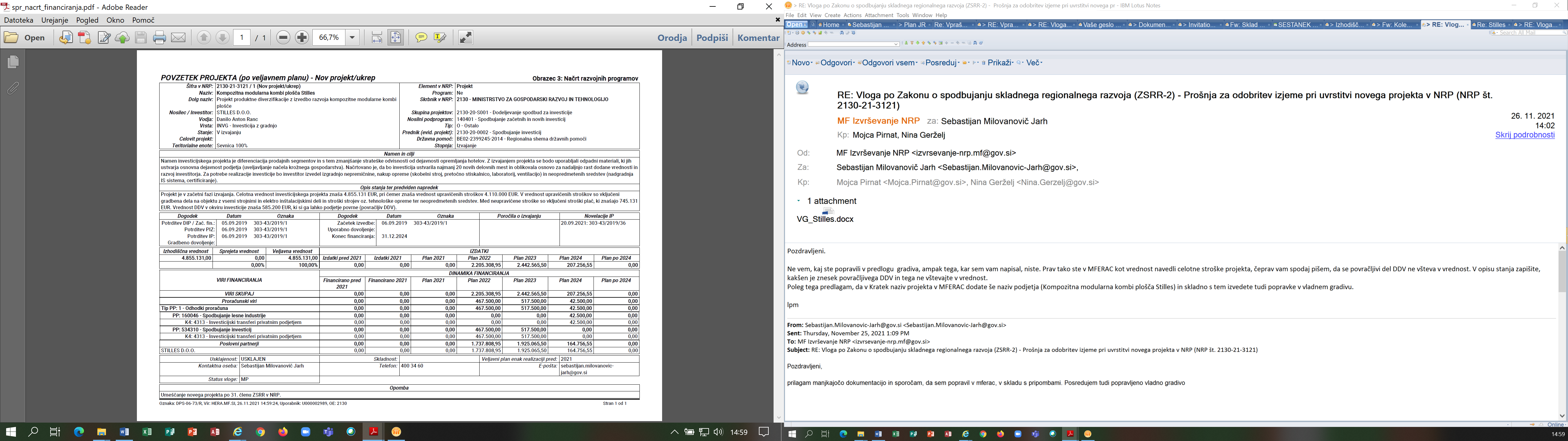 REPUBLIKA SLOVENIJA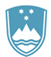 MINISTRSTVO ZA GOSPODARSKI RAZVOJ IN TEHNOLOGIJO
Kotnikova ulica 51000 LJUBLJANAgp.mgrt@gov.siREPUBLIKA SLOVENIJAMINISTRSTVO ZA GOSPODARSKI RAZVOJ IN TEHNOLOGIJO
Kotnikova ulica 51000 LJUBLJANAgp.mgrt@gov.siREPUBLIKA SLOVENIJAMINISTRSTVO ZA GOSPODARSKI RAZVOJ IN TEHNOLOGIJO
Kotnikova ulica 51000 LJUBLJANAgp.mgrt@gov.siREPUBLIKA SLOVENIJAMINISTRSTVO ZA GOSPODARSKI RAZVOJ IN TEHNOLOGIJO
Kotnikova ulica 51000 LJUBLJANAgp.mgrt@gov.siREPUBLIKA SLOVENIJAMINISTRSTVO ZA GOSPODARSKI RAZVOJ IN TEHNOLOGIJO
Kotnikova ulica 51000 LJUBLJANAgp.mgrt@gov.siREPUBLIKA SLOVENIJAMINISTRSTVO ZA GOSPODARSKI RAZVOJ IN TEHNOLOGIJO
Kotnikova ulica 51000 LJUBLJANAgp.mgrt@gov.siREPUBLIKA SLOVENIJAMINISTRSTVO ZA GOSPODARSKI RAZVOJ IN TEHNOLOGIJO
Kotnikova ulica 51000 LJUBLJANAgp.mgrt@gov.siREPUBLIKA SLOVENIJAMINISTRSTVO ZA GOSPODARSKI RAZVOJ IN TEHNOLOGIJO
Kotnikova ulica 51000 LJUBLJANAgp.mgrt@gov.siREPUBLIKA SLOVENIJAMINISTRSTVO ZA GOSPODARSKI RAZVOJ IN TEHNOLOGIJO
Kotnikova ulica 51000 LJUBLJANAgp.mgrt@gov.siREPUBLIKA SLOVENIJAMINISTRSTVO ZA GOSPODARSKI RAZVOJ IN TEHNOLOGIJO
Kotnikova ulica 51000 LJUBLJANAgp.mgrt@gov.siŠtevilka: 303-43/2019/41Številka: 303-43/2019/41Številka: 303-43/2019/41Številka: 303-43/2019/41Številka: 303-43/2019/41Številka: 303-43/2019/41Številka: 303-43/2019/41Številka: 303-43/2019/41Številka: 303-43/2019/41Številka: 303-43/2019/41Ljubljana, 2. december 2021Ljubljana, 2. december 2021Ljubljana, 2. december 2021Ljubljana, 2. december 2021Ljubljana, 2. december 2021Ljubljana, 2. december 2021Ljubljana, 2. december 2021Ljubljana, 2. december 2021Ljubljana, 2. december 2021Ljubljana, 2. december 2021GENERALNI SEKRETARIAT VLADE REPUBLIKE SLOVENIJEGp.gs@gov.siGENERALNI SEKRETARIAT VLADE REPUBLIKE SLOVENIJEGp.gs@gov.siGENERALNI SEKRETARIAT VLADE REPUBLIKE SLOVENIJEGp.gs@gov.siGENERALNI SEKRETARIAT VLADE REPUBLIKE SLOVENIJEGp.gs@gov.siGENERALNI SEKRETARIAT VLADE REPUBLIKE SLOVENIJEGp.gs@gov.siGENERALNI SEKRETARIAT VLADE REPUBLIKE SLOVENIJEGp.gs@gov.siGENERALNI SEKRETARIAT VLADE REPUBLIKE SLOVENIJEGp.gs@gov.siGENERALNI SEKRETARIAT VLADE REPUBLIKE SLOVENIJEGp.gs@gov.siGENERALNI SEKRETARIAT VLADE REPUBLIKE SLOVENIJEGp.gs@gov.siGENERALNI SEKRETARIAT VLADE REPUBLIKE SLOVENIJEGp.gs@gov.siZADEVA: Uvrstitev novega projekta št. 2130-21-3121 –  Kompozitna modularna kombi plošča Stilles v veljavni načrt razvojnih programov za obdobje 2021–2024 – predlog za obravnavoZADEVA: Uvrstitev novega projekta št. 2130-21-3121 –  Kompozitna modularna kombi plošča Stilles v veljavni načrt razvojnih programov za obdobje 2021–2024 – predlog za obravnavoZADEVA: Uvrstitev novega projekta št. 2130-21-3121 –  Kompozitna modularna kombi plošča Stilles v veljavni načrt razvojnih programov za obdobje 2021–2024 – predlog za obravnavoZADEVA: Uvrstitev novega projekta št. 2130-21-3121 –  Kompozitna modularna kombi plošča Stilles v veljavni načrt razvojnih programov za obdobje 2021–2024 – predlog za obravnavoZADEVA: Uvrstitev novega projekta št. 2130-21-3121 –  Kompozitna modularna kombi plošča Stilles v veljavni načrt razvojnih programov za obdobje 2021–2024 – predlog za obravnavoZADEVA: Uvrstitev novega projekta št. 2130-21-3121 –  Kompozitna modularna kombi plošča Stilles v veljavni načrt razvojnih programov za obdobje 2021–2024 – predlog za obravnavoZADEVA: Uvrstitev novega projekta št. 2130-21-3121 –  Kompozitna modularna kombi plošča Stilles v veljavni načrt razvojnih programov za obdobje 2021–2024 – predlog za obravnavoZADEVA: Uvrstitev novega projekta št. 2130-21-3121 –  Kompozitna modularna kombi plošča Stilles v veljavni načrt razvojnih programov za obdobje 2021–2024 – predlog za obravnavoZADEVA: Uvrstitev novega projekta št. 2130-21-3121 –  Kompozitna modularna kombi plošča Stilles v veljavni načrt razvojnih programov za obdobje 2021–2024 – predlog za obravnavoZADEVA: Uvrstitev novega projekta št. 2130-21-3121 –  Kompozitna modularna kombi plošča Stilles v veljavni načrt razvojnih programov za obdobje 2021–2024 – predlog za obravnavoZADEVA: Uvrstitev novega projekta št. 2130-21-3121 –  Kompozitna modularna kombi plošča Stilles v veljavni načrt razvojnih programov za obdobje 2021–2024 – predlog za obravnavoZADEVA: Uvrstitev novega projekta št. 2130-21-3121 –  Kompozitna modularna kombi plošča Stilles v veljavni načrt razvojnih programov za obdobje 2021–2024 – predlog za obravnavoZADEVA: Uvrstitev novega projekta št. 2130-21-3121 –  Kompozitna modularna kombi plošča Stilles v veljavni načrt razvojnih programov za obdobje 2021–2024 – predlog za obravnavoZADEVA: Uvrstitev novega projekta št. 2130-21-3121 –  Kompozitna modularna kombi plošča Stilles v veljavni načrt razvojnih programov za obdobje 2021–2024 – predlog za obravnavoZADEVA: Uvrstitev novega projekta št. 2130-21-3121 –  Kompozitna modularna kombi plošča Stilles v veljavni načrt razvojnih programov za obdobje 2021–2024 – predlog za obravnavoZADEVA: Uvrstitev novega projekta št. 2130-21-3121 –  Kompozitna modularna kombi plošča Stilles v veljavni načrt razvojnih programov za obdobje 2021–2024 – predlog za obravnavoZADEVA: Uvrstitev novega projekta št. 2130-21-3121 –  Kompozitna modularna kombi plošča Stilles v veljavni načrt razvojnih programov za obdobje 2021–2024 – predlog za obravnavoZADEVA: Uvrstitev novega projekta št. 2130-21-3121 –  Kompozitna modularna kombi plošča Stilles v veljavni načrt razvojnih programov za obdobje 2021–2024 – predlog za obravnavoZADEVA: Uvrstitev novega projekta št. 2130-21-3121 –  Kompozitna modularna kombi plošča Stilles v veljavni načrt razvojnih programov za obdobje 2021–2024 – predlog za obravnavoZADEVA: Uvrstitev novega projekta št. 2130-21-3121 –  Kompozitna modularna kombi plošča Stilles v veljavni načrt razvojnih programov za obdobje 2021–2024 – predlog za obravnavo1. Predlog sklepov vlade:1. Predlog sklepov vlade:1. Predlog sklepov vlade:1. Predlog sklepov vlade:1. Predlog sklepov vlade:1. Predlog sklepov vlade:1. Predlog sklepov vlade:1. Predlog sklepov vlade:1. Predlog sklepov vlade:1. Predlog sklepov vlade:1. Predlog sklepov vlade:1. Predlog sklepov vlade:1. Predlog sklepov vlade:1. Predlog sklepov vlade:1. Predlog sklepov vlade:1. Predlog sklepov vlade:1. Predlog sklepov vlade:1. Predlog sklepov vlade:1. Predlog sklepov vlade:1. Predlog sklepov vlade:Na podlagi petega odstavka 31. člena Zakona o izvrševanju proračunov Republike Slovenije za leti 2021 in 2022 (Uradni list RS, št. 174/20, 15/21 – ZDUOP, 74/21 in 172/21) je Vlada Republike Slovenije na _____ seji dne _____________ sprejela naslednji sklep:V veljavni načrt razvojnih programov 2021–2024 Proračuna Republike Slovenije se, skladno s podatki iz priložene tabele, uvrsti nov projekt št. 2130-21-3121 –  Kompozitna modularna kombi plošča Stilles.                                                                                                         Mag. Janja Garvas Hočevar                                                                                     v.d. generalnega sekretarjaPriloga:TabelaPrejmejo:Ministrstvo za financeSlužba Vlade Republike Slovenije za zakonodajoGeneralni sekretariat Vlade RSNa podlagi petega odstavka 31. člena Zakona o izvrševanju proračunov Republike Slovenije za leti 2021 in 2022 (Uradni list RS, št. 174/20, 15/21 – ZDUOP, 74/21 in 172/21) je Vlada Republike Slovenije na _____ seji dne _____________ sprejela naslednji sklep:V veljavni načrt razvojnih programov 2021–2024 Proračuna Republike Slovenije se, skladno s podatki iz priložene tabele, uvrsti nov projekt št. 2130-21-3121 –  Kompozitna modularna kombi plošča Stilles.                                                                                                         Mag. Janja Garvas Hočevar                                                                                     v.d. generalnega sekretarjaPriloga:TabelaPrejmejo:Ministrstvo za financeSlužba Vlade Republike Slovenije za zakonodajoGeneralni sekretariat Vlade RSNa podlagi petega odstavka 31. člena Zakona o izvrševanju proračunov Republike Slovenije za leti 2021 in 2022 (Uradni list RS, št. 174/20, 15/21 – ZDUOP, 74/21 in 172/21) je Vlada Republike Slovenije na _____ seji dne _____________ sprejela naslednji sklep:V veljavni načrt razvojnih programov 2021–2024 Proračuna Republike Slovenije se, skladno s podatki iz priložene tabele, uvrsti nov projekt št. 2130-21-3121 –  Kompozitna modularna kombi plošča Stilles.                                                                                                         Mag. Janja Garvas Hočevar                                                                                     v.d. generalnega sekretarjaPriloga:TabelaPrejmejo:Ministrstvo za financeSlužba Vlade Republike Slovenije za zakonodajoGeneralni sekretariat Vlade RSNa podlagi petega odstavka 31. člena Zakona o izvrševanju proračunov Republike Slovenije za leti 2021 in 2022 (Uradni list RS, št. 174/20, 15/21 – ZDUOP, 74/21 in 172/21) je Vlada Republike Slovenije na _____ seji dne _____________ sprejela naslednji sklep:V veljavni načrt razvojnih programov 2021–2024 Proračuna Republike Slovenije se, skladno s podatki iz priložene tabele, uvrsti nov projekt št. 2130-21-3121 –  Kompozitna modularna kombi plošča Stilles.                                                                                                         Mag. Janja Garvas Hočevar                                                                                     v.d. generalnega sekretarjaPriloga:TabelaPrejmejo:Ministrstvo za financeSlužba Vlade Republike Slovenije za zakonodajoGeneralni sekretariat Vlade RSNa podlagi petega odstavka 31. člena Zakona o izvrševanju proračunov Republike Slovenije za leti 2021 in 2022 (Uradni list RS, št. 174/20, 15/21 – ZDUOP, 74/21 in 172/21) je Vlada Republike Slovenije na _____ seji dne _____________ sprejela naslednji sklep:V veljavni načrt razvojnih programov 2021–2024 Proračuna Republike Slovenije se, skladno s podatki iz priložene tabele, uvrsti nov projekt št. 2130-21-3121 –  Kompozitna modularna kombi plošča Stilles.                                                                                                         Mag. Janja Garvas Hočevar                                                                                     v.d. generalnega sekretarjaPriloga:TabelaPrejmejo:Ministrstvo za financeSlužba Vlade Republike Slovenije za zakonodajoGeneralni sekretariat Vlade RSNa podlagi petega odstavka 31. člena Zakona o izvrševanju proračunov Republike Slovenije za leti 2021 in 2022 (Uradni list RS, št. 174/20, 15/21 – ZDUOP, 74/21 in 172/21) je Vlada Republike Slovenije na _____ seji dne _____________ sprejela naslednji sklep:V veljavni načrt razvojnih programov 2021–2024 Proračuna Republike Slovenije se, skladno s podatki iz priložene tabele, uvrsti nov projekt št. 2130-21-3121 –  Kompozitna modularna kombi plošča Stilles.                                                                                                         Mag. Janja Garvas Hočevar                                                                                     v.d. generalnega sekretarjaPriloga:TabelaPrejmejo:Ministrstvo za financeSlužba Vlade Republike Slovenije za zakonodajoGeneralni sekretariat Vlade RSNa podlagi petega odstavka 31. člena Zakona o izvrševanju proračunov Republike Slovenije za leti 2021 in 2022 (Uradni list RS, št. 174/20, 15/21 – ZDUOP, 74/21 in 172/21) je Vlada Republike Slovenije na _____ seji dne _____________ sprejela naslednji sklep:V veljavni načrt razvojnih programov 2021–2024 Proračuna Republike Slovenije se, skladno s podatki iz priložene tabele, uvrsti nov projekt št. 2130-21-3121 –  Kompozitna modularna kombi plošča Stilles.                                                                                                         Mag. Janja Garvas Hočevar                                                                                     v.d. generalnega sekretarjaPriloga:TabelaPrejmejo:Ministrstvo za financeSlužba Vlade Republike Slovenije za zakonodajoGeneralni sekretariat Vlade RSNa podlagi petega odstavka 31. člena Zakona o izvrševanju proračunov Republike Slovenije za leti 2021 in 2022 (Uradni list RS, št. 174/20, 15/21 – ZDUOP, 74/21 in 172/21) je Vlada Republike Slovenije na _____ seji dne _____________ sprejela naslednji sklep:V veljavni načrt razvojnih programov 2021–2024 Proračuna Republike Slovenije se, skladno s podatki iz priložene tabele, uvrsti nov projekt št. 2130-21-3121 –  Kompozitna modularna kombi plošča Stilles.                                                                                                         Mag. Janja Garvas Hočevar                                                                                     v.d. generalnega sekretarjaPriloga:TabelaPrejmejo:Ministrstvo za financeSlužba Vlade Republike Slovenije za zakonodajoGeneralni sekretariat Vlade RSNa podlagi petega odstavka 31. člena Zakona o izvrševanju proračunov Republike Slovenije za leti 2021 in 2022 (Uradni list RS, št. 174/20, 15/21 – ZDUOP, 74/21 in 172/21) je Vlada Republike Slovenije na _____ seji dne _____________ sprejela naslednji sklep:V veljavni načrt razvojnih programov 2021–2024 Proračuna Republike Slovenije se, skladno s podatki iz priložene tabele, uvrsti nov projekt št. 2130-21-3121 –  Kompozitna modularna kombi plošča Stilles.                                                                                                         Mag. Janja Garvas Hočevar                                                                                     v.d. generalnega sekretarjaPriloga:TabelaPrejmejo:Ministrstvo za financeSlužba Vlade Republike Slovenije za zakonodajoGeneralni sekretariat Vlade RSNa podlagi petega odstavka 31. člena Zakona o izvrševanju proračunov Republike Slovenije za leti 2021 in 2022 (Uradni list RS, št. 174/20, 15/21 – ZDUOP, 74/21 in 172/21) je Vlada Republike Slovenije na _____ seji dne _____________ sprejela naslednji sklep:V veljavni načrt razvojnih programov 2021–2024 Proračuna Republike Slovenije se, skladno s podatki iz priložene tabele, uvrsti nov projekt št. 2130-21-3121 –  Kompozitna modularna kombi plošča Stilles.                                                                                                         Mag. Janja Garvas Hočevar                                                                                     v.d. generalnega sekretarjaPriloga:TabelaPrejmejo:Ministrstvo za financeSlužba Vlade Republike Slovenije za zakonodajoGeneralni sekretariat Vlade RSNa podlagi petega odstavka 31. člena Zakona o izvrševanju proračunov Republike Slovenije za leti 2021 in 2022 (Uradni list RS, št. 174/20, 15/21 – ZDUOP, 74/21 in 172/21) je Vlada Republike Slovenije na _____ seji dne _____________ sprejela naslednji sklep:V veljavni načrt razvojnih programov 2021–2024 Proračuna Republike Slovenije se, skladno s podatki iz priložene tabele, uvrsti nov projekt št. 2130-21-3121 –  Kompozitna modularna kombi plošča Stilles.                                                                                                         Mag. Janja Garvas Hočevar                                                                                     v.d. generalnega sekretarjaPriloga:TabelaPrejmejo:Ministrstvo za financeSlužba Vlade Republike Slovenije za zakonodajoGeneralni sekretariat Vlade RSNa podlagi petega odstavka 31. člena Zakona o izvrševanju proračunov Republike Slovenije za leti 2021 in 2022 (Uradni list RS, št. 174/20, 15/21 – ZDUOP, 74/21 in 172/21) je Vlada Republike Slovenije na _____ seji dne _____________ sprejela naslednji sklep:V veljavni načrt razvojnih programov 2021–2024 Proračuna Republike Slovenije se, skladno s podatki iz priložene tabele, uvrsti nov projekt št. 2130-21-3121 –  Kompozitna modularna kombi plošča Stilles.                                                                                                         Mag. Janja Garvas Hočevar                                                                                     v.d. generalnega sekretarjaPriloga:TabelaPrejmejo:Ministrstvo za financeSlužba Vlade Republike Slovenije za zakonodajoGeneralni sekretariat Vlade RSNa podlagi petega odstavka 31. člena Zakona o izvrševanju proračunov Republike Slovenije za leti 2021 in 2022 (Uradni list RS, št. 174/20, 15/21 – ZDUOP, 74/21 in 172/21) je Vlada Republike Slovenije na _____ seji dne _____________ sprejela naslednji sklep:V veljavni načrt razvojnih programov 2021–2024 Proračuna Republike Slovenije se, skladno s podatki iz priložene tabele, uvrsti nov projekt št. 2130-21-3121 –  Kompozitna modularna kombi plošča Stilles.                                                                                                         Mag. Janja Garvas Hočevar                                                                                     v.d. generalnega sekretarjaPriloga:TabelaPrejmejo:Ministrstvo za financeSlužba Vlade Republike Slovenije za zakonodajoGeneralni sekretariat Vlade RSNa podlagi petega odstavka 31. člena Zakona o izvrševanju proračunov Republike Slovenije za leti 2021 in 2022 (Uradni list RS, št. 174/20, 15/21 – ZDUOP, 74/21 in 172/21) je Vlada Republike Slovenije na _____ seji dne _____________ sprejela naslednji sklep:V veljavni načrt razvojnih programov 2021–2024 Proračuna Republike Slovenije se, skladno s podatki iz priložene tabele, uvrsti nov projekt št. 2130-21-3121 –  Kompozitna modularna kombi plošča Stilles.                                                                                                         Mag. Janja Garvas Hočevar                                                                                     v.d. generalnega sekretarjaPriloga:TabelaPrejmejo:Ministrstvo za financeSlužba Vlade Republike Slovenije za zakonodajoGeneralni sekretariat Vlade RSNa podlagi petega odstavka 31. člena Zakona o izvrševanju proračunov Republike Slovenije za leti 2021 in 2022 (Uradni list RS, št. 174/20, 15/21 – ZDUOP, 74/21 in 172/21) je Vlada Republike Slovenije na _____ seji dne _____________ sprejela naslednji sklep:V veljavni načrt razvojnih programov 2021–2024 Proračuna Republike Slovenije se, skladno s podatki iz priložene tabele, uvrsti nov projekt št. 2130-21-3121 –  Kompozitna modularna kombi plošča Stilles.                                                                                                         Mag. Janja Garvas Hočevar                                                                                     v.d. generalnega sekretarjaPriloga:TabelaPrejmejo:Ministrstvo za financeSlužba Vlade Republike Slovenije za zakonodajoGeneralni sekretariat Vlade RSNa podlagi petega odstavka 31. člena Zakona o izvrševanju proračunov Republike Slovenije za leti 2021 in 2022 (Uradni list RS, št. 174/20, 15/21 – ZDUOP, 74/21 in 172/21) je Vlada Republike Slovenije na _____ seji dne _____________ sprejela naslednji sklep:V veljavni načrt razvojnih programov 2021–2024 Proračuna Republike Slovenije se, skladno s podatki iz priložene tabele, uvrsti nov projekt št. 2130-21-3121 –  Kompozitna modularna kombi plošča Stilles.                                                                                                         Mag. Janja Garvas Hočevar                                                                                     v.d. generalnega sekretarjaPriloga:TabelaPrejmejo:Ministrstvo za financeSlužba Vlade Republike Slovenije za zakonodajoGeneralni sekretariat Vlade RSNa podlagi petega odstavka 31. člena Zakona o izvrševanju proračunov Republike Slovenije za leti 2021 in 2022 (Uradni list RS, št. 174/20, 15/21 – ZDUOP, 74/21 in 172/21) je Vlada Republike Slovenije na _____ seji dne _____________ sprejela naslednji sklep:V veljavni načrt razvojnih programov 2021–2024 Proračuna Republike Slovenije se, skladno s podatki iz priložene tabele, uvrsti nov projekt št. 2130-21-3121 –  Kompozitna modularna kombi plošča Stilles.                                                                                                         Mag. Janja Garvas Hočevar                                                                                     v.d. generalnega sekretarjaPriloga:TabelaPrejmejo:Ministrstvo za financeSlužba Vlade Republike Slovenije za zakonodajoGeneralni sekretariat Vlade RSNa podlagi petega odstavka 31. člena Zakona o izvrševanju proračunov Republike Slovenije za leti 2021 in 2022 (Uradni list RS, št. 174/20, 15/21 – ZDUOP, 74/21 in 172/21) je Vlada Republike Slovenije na _____ seji dne _____________ sprejela naslednji sklep:V veljavni načrt razvojnih programov 2021–2024 Proračuna Republike Slovenije se, skladno s podatki iz priložene tabele, uvrsti nov projekt št. 2130-21-3121 –  Kompozitna modularna kombi plošča Stilles.                                                                                                         Mag. Janja Garvas Hočevar                                                                                     v.d. generalnega sekretarjaPriloga:TabelaPrejmejo:Ministrstvo za financeSlužba Vlade Republike Slovenije za zakonodajoGeneralni sekretariat Vlade RSNa podlagi petega odstavka 31. člena Zakona o izvrševanju proračunov Republike Slovenije za leti 2021 in 2022 (Uradni list RS, št. 174/20, 15/21 – ZDUOP, 74/21 in 172/21) je Vlada Republike Slovenije na _____ seji dne _____________ sprejela naslednji sklep:V veljavni načrt razvojnih programov 2021–2024 Proračuna Republike Slovenije se, skladno s podatki iz priložene tabele, uvrsti nov projekt št. 2130-21-3121 –  Kompozitna modularna kombi plošča Stilles.                                                                                                         Mag. Janja Garvas Hočevar                                                                                     v.d. generalnega sekretarjaPriloga:TabelaPrejmejo:Ministrstvo za financeSlužba Vlade Republike Slovenije za zakonodajoGeneralni sekretariat Vlade RSNa podlagi petega odstavka 31. člena Zakona o izvrševanju proračunov Republike Slovenije za leti 2021 in 2022 (Uradni list RS, št. 174/20, 15/21 – ZDUOP, 74/21 in 172/21) je Vlada Republike Slovenije na _____ seji dne _____________ sprejela naslednji sklep:V veljavni načrt razvojnih programov 2021–2024 Proračuna Republike Slovenije se, skladno s podatki iz priložene tabele, uvrsti nov projekt št. 2130-21-3121 –  Kompozitna modularna kombi plošča Stilles.                                                                                                         Mag. Janja Garvas Hočevar                                                                                     v.d. generalnega sekretarjaPriloga:TabelaPrejmejo:Ministrstvo za financeSlužba Vlade Republike Slovenije za zakonodajoGeneralni sekretariat Vlade RS2. Predlog za obravnavo predloga zakona po nujnem ali skrajšanem postopku v državnem zboru z obrazložitvijo razlogov:2. Predlog za obravnavo predloga zakona po nujnem ali skrajšanem postopku v državnem zboru z obrazložitvijo razlogov:2. Predlog za obravnavo predloga zakona po nujnem ali skrajšanem postopku v državnem zboru z obrazložitvijo razlogov:2. Predlog za obravnavo predloga zakona po nujnem ali skrajšanem postopku v državnem zboru z obrazložitvijo razlogov:2. Predlog za obravnavo predloga zakona po nujnem ali skrajšanem postopku v državnem zboru z obrazložitvijo razlogov:2. Predlog za obravnavo predloga zakona po nujnem ali skrajšanem postopku v državnem zboru z obrazložitvijo razlogov:2. Predlog za obravnavo predloga zakona po nujnem ali skrajšanem postopku v državnem zboru z obrazložitvijo razlogov:2. Predlog za obravnavo predloga zakona po nujnem ali skrajšanem postopku v državnem zboru z obrazložitvijo razlogov:2. Predlog za obravnavo predloga zakona po nujnem ali skrajšanem postopku v državnem zboru z obrazložitvijo razlogov:2. Predlog za obravnavo predloga zakona po nujnem ali skrajšanem postopku v državnem zboru z obrazložitvijo razlogov:2. Predlog za obravnavo predloga zakona po nujnem ali skrajšanem postopku v državnem zboru z obrazložitvijo razlogov:2. Predlog za obravnavo predloga zakona po nujnem ali skrajšanem postopku v državnem zboru z obrazložitvijo razlogov:2. Predlog za obravnavo predloga zakona po nujnem ali skrajšanem postopku v državnem zboru z obrazložitvijo razlogov:2. Predlog za obravnavo predloga zakona po nujnem ali skrajšanem postopku v državnem zboru z obrazložitvijo razlogov:2. Predlog za obravnavo predloga zakona po nujnem ali skrajšanem postopku v državnem zboru z obrazložitvijo razlogov:2. Predlog za obravnavo predloga zakona po nujnem ali skrajšanem postopku v državnem zboru z obrazložitvijo razlogov:2. Predlog za obravnavo predloga zakona po nujnem ali skrajšanem postopku v državnem zboru z obrazložitvijo razlogov:2. Predlog za obravnavo predloga zakona po nujnem ali skrajšanem postopku v državnem zboru z obrazložitvijo razlogov:2. Predlog za obravnavo predloga zakona po nujnem ali skrajšanem postopku v državnem zboru z obrazložitvijo razlogov:2. Predlog za obravnavo predloga zakona po nujnem ali skrajšanem postopku v državnem zboru z obrazložitvijo razlogov:3.a Osebe, odgovorne za strokovno pripravo in usklajenost gradiva:3.a Osebe, odgovorne za strokovno pripravo in usklajenost gradiva:3.a Osebe, odgovorne za strokovno pripravo in usklajenost gradiva:3.a Osebe, odgovorne za strokovno pripravo in usklajenost gradiva:3.a Osebe, odgovorne za strokovno pripravo in usklajenost gradiva:3.a Osebe, odgovorne za strokovno pripravo in usklajenost gradiva:3.a Osebe, odgovorne za strokovno pripravo in usklajenost gradiva:3.a Osebe, odgovorne za strokovno pripravo in usklajenost gradiva:3.a Osebe, odgovorne za strokovno pripravo in usklajenost gradiva:3.a Osebe, odgovorne za strokovno pripravo in usklajenost gradiva:3.a Osebe, odgovorne za strokovno pripravo in usklajenost gradiva:3.a Osebe, odgovorne za strokovno pripravo in usklajenost gradiva:3.a Osebe, odgovorne za strokovno pripravo in usklajenost gradiva:3.a Osebe, odgovorne za strokovno pripravo in usklajenost gradiva:3.a Osebe, odgovorne za strokovno pripravo in usklajenost gradiva:3.a Osebe, odgovorne za strokovno pripravo in usklajenost gradiva:3.a Osebe, odgovorne za strokovno pripravo in usklajenost gradiva:3.a Osebe, odgovorne za strokovno pripravo in usklajenost gradiva:3.a Osebe, odgovorne za strokovno pripravo in usklajenost gradiva:3.a Osebe, odgovorne za strokovno pripravo in usklajenost gradiva:- Danilo Anton Ranc, generalni direktor, Ministrstvo za gospodarski razvoj in tehnologijo - Danilo Anton Ranc, generalni direktor, Ministrstvo za gospodarski razvoj in tehnologijo - Danilo Anton Ranc, generalni direktor, Ministrstvo za gospodarski razvoj in tehnologijo - Danilo Anton Ranc, generalni direktor, Ministrstvo za gospodarski razvoj in tehnologijo - Danilo Anton Ranc, generalni direktor, Ministrstvo za gospodarski razvoj in tehnologijo - Danilo Anton Ranc, generalni direktor, Ministrstvo za gospodarski razvoj in tehnologijo - Danilo Anton Ranc, generalni direktor, Ministrstvo za gospodarski razvoj in tehnologijo - Danilo Anton Ranc, generalni direktor, Ministrstvo za gospodarski razvoj in tehnologijo - Danilo Anton Ranc, generalni direktor, Ministrstvo za gospodarski razvoj in tehnologijo - Danilo Anton Ranc, generalni direktor, Ministrstvo za gospodarski razvoj in tehnologijo - Danilo Anton Ranc, generalni direktor, Ministrstvo za gospodarski razvoj in tehnologijo - Danilo Anton Ranc, generalni direktor, Ministrstvo za gospodarski razvoj in tehnologijo - Danilo Anton Ranc, generalni direktor, Ministrstvo za gospodarski razvoj in tehnologijo - Danilo Anton Ranc, generalni direktor, Ministrstvo za gospodarski razvoj in tehnologijo - Danilo Anton Ranc, generalni direktor, Ministrstvo za gospodarski razvoj in tehnologijo - Danilo Anton Ranc, generalni direktor, Ministrstvo za gospodarski razvoj in tehnologijo - Danilo Anton Ranc, generalni direktor, Ministrstvo za gospodarski razvoj in tehnologijo - Danilo Anton Ranc, generalni direktor, Ministrstvo za gospodarski razvoj in tehnologijo - Danilo Anton Ranc, generalni direktor, Ministrstvo za gospodarski razvoj in tehnologijo - Danilo Anton Ranc, generalni direktor, Ministrstvo za gospodarski razvoj in tehnologijo 3.b Zunanji strokovnjaki, ki so sodelovali pri pripravi dela ali celotnega gradiva:3.b Zunanji strokovnjaki, ki so sodelovali pri pripravi dela ali celotnega gradiva:3.b Zunanji strokovnjaki, ki so sodelovali pri pripravi dela ali celotnega gradiva:3.b Zunanji strokovnjaki, ki so sodelovali pri pripravi dela ali celotnega gradiva:3.b Zunanji strokovnjaki, ki so sodelovali pri pripravi dela ali celotnega gradiva:3.b Zunanji strokovnjaki, ki so sodelovali pri pripravi dela ali celotnega gradiva:3.b Zunanji strokovnjaki, ki so sodelovali pri pripravi dela ali celotnega gradiva:3.b Zunanji strokovnjaki, ki so sodelovali pri pripravi dela ali celotnega gradiva:3.b Zunanji strokovnjaki, ki so sodelovali pri pripravi dela ali celotnega gradiva:3.b Zunanji strokovnjaki, ki so sodelovali pri pripravi dela ali celotnega gradiva:3.b Zunanji strokovnjaki, ki so sodelovali pri pripravi dela ali celotnega gradiva:3.b Zunanji strokovnjaki, ki so sodelovali pri pripravi dela ali celotnega gradiva:3.b Zunanji strokovnjaki, ki so sodelovali pri pripravi dela ali celotnega gradiva:3.b Zunanji strokovnjaki, ki so sodelovali pri pripravi dela ali celotnega gradiva:3.b Zunanji strokovnjaki, ki so sodelovali pri pripravi dela ali celotnega gradiva:3.b Zunanji strokovnjaki, ki so sodelovali pri pripravi dela ali celotnega gradiva:3.b Zunanji strokovnjaki, ki so sodelovali pri pripravi dela ali celotnega gradiva:3.b Zunanji strokovnjaki, ki so sodelovali pri pripravi dela ali celotnega gradiva:3.b Zunanji strokovnjaki, ki so sodelovali pri pripravi dela ali celotnega gradiva:3.b Zunanji strokovnjaki, ki so sodelovali pri pripravi dela ali celotnega gradiva:4. Predstavniki vlade, ki bodo sodelovali pri delu državnega zbora:4. Predstavniki vlade, ki bodo sodelovali pri delu državnega zbora:4. Predstavniki vlade, ki bodo sodelovali pri delu državnega zbora:4. Predstavniki vlade, ki bodo sodelovali pri delu državnega zbora:4. Predstavniki vlade, ki bodo sodelovali pri delu državnega zbora:4. Predstavniki vlade, ki bodo sodelovali pri delu državnega zbora:4. Predstavniki vlade, ki bodo sodelovali pri delu državnega zbora:4. Predstavniki vlade, ki bodo sodelovali pri delu državnega zbora:4. Predstavniki vlade, ki bodo sodelovali pri delu državnega zbora:4. Predstavniki vlade, ki bodo sodelovali pri delu državnega zbora:4. Predstavniki vlade, ki bodo sodelovali pri delu državnega zbora:4. Predstavniki vlade, ki bodo sodelovali pri delu državnega zbora:4. Predstavniki vlade, ki bodo sodelovali pri delu državnega zbora:4. Predstavniki vlade, ki bodo sodelovali pri delu državnega zbora:4. Predstavniki vlade, ki bodo sodelovali pri delu državnega zbora:4. Predstavniki vlade, ki bodo sodelovali pri delu državnega zbora:4. Predstavniki vlade, ki bodo sodelovali pri delu državnega zbora:4. Predstavniki vlade, ki bodo sodelovali pri delu državnega zbora:4. Predstavniki vlade, ki bodo sodelovali pri delu državnega zbora:4. Predstavniki vlade, ki bodo sodelovali pri delu državnega zbora:5. Kratek povzetek gradiva:5. Kratek povzetek gradiva:5. Kratek povzetek gradiva:5. Kratek povzetek gradiva:5. Kratek povzetek gradiva:5. Kratek povzetek gradiva:5. Kratek povzetek gradiva:5. Kratek povzetek gradiva:5. Kratek povzetek gradiva:5. Kratek povzetek gradiva:5. Kratek povzetek gradiva:5. Kratek povzetek gradiva:5. Kratek povzetek gradiva:5. Kratek povzetek gradiva:5. Kratek povzetek gradiva:5. Kratek povzetek gradiva:5. Kratek povzetek gradiva:5. Kratek povzetek gradiva:5. Kratek povzetek gradiva:5. Kratek povzetek gradiva:Zakon o spodbujanju skladnega regionalnega razvoja v drugem odstavku 31. člena določa, da lahko regionalno državno pomoč dodeli ministrstvo brez javnega razpisa po prostem preudarku državnega organa z odločbo, kadar komisija, ki jo imenuje minister, ugotovi, da so izpolnjeni pogoji po Uredbi 651/2014/EU in znaša vrednost projekta več kot dva milijona eurov ter projekt bistveno prispeva k regionalnemu razvoju prek ustvarjenih ali ohranjenih delovnih mest v obsegu, določenem z Uredbo o dodeljevanju regionalnih državnih pomoči ter načinu uveljavljanja regionalne spodbude za zaposlovanje ter davčnih olajšav za zaposlovanje in investiranje. Podjetje Stilles d.o.o. bo izvedlo investicijski projekt, ki izpolnjujejo zahtevane pogoje in merila relevantne zakonodaje ter bo prispeval k razvoju regije, zato se mu je odobrilo sofinanciranje.Zakon o spodbujanju skladnega regionalnega razvoja v drugem odstavku 31. člena določa, da lahko regionalno državno pomoč dodeli ministrstvo brez javnega razpisa po prostem preudarku državnega organa z odločbo, kadar komisija, ki jo imenuje minister, ugotovi, da so izpolnjeni pogoji po Uredbi 651/2014/EU in znaša vrednost projekta več kot dva milijona eurov ter projekt bistveno prispeva k regionalnemu razvoju prek ustvarjenih ali ohranjenih delovnih mest v obsegu, določenem z Uredbo o dodeljevanju regionalnih državnih pomoči ter načinu uveljavljanja regionalne spodbude za zaposlovanje ter davčnih olajšav za zaposlovanje in investiranje. Podjetje Stilles d.o.o. bo izvedlo investicijski projekt, ki izpolnjujejo zahtevane pogoje in merila relevantne zakonodaje ter bo prispeval k razvoju regije, zato se mu je odobrilo sofinanciranje.Zakon o spodbujanju skladnega regionalnega razvoja v drugem odstavku 31. člena določa, da lahko regionalno državno pomoč dodeli ministrstvo brez javnega razpisa po prostem preudarku državnega organa z odločbo, kadar komisija, ki jo imenuje minister, ugotovi, da so izpolnjeni pogoji po Uredbi 651/2014/EU in znaša vrednost projekta več kot dva milijona eurov ter projekt bistveno prispeva k regionalnemu razvoju prek ustvarjenih ali ohranjenih delovnih mest v obsegu, določenem z Uredbo o dodeljevanju regionalnih državnih pomoči ter načinu uveljavljanja regionalne spodbude za zaposlovanje ter davčnih olajšav za zaposlovanje in investiranje. Podjetje Stilles d.o.o. bo izvedlo investicijski projekt, ki izpolnjujejo zahtevane pogoje in merila relevantne zakonodaje ter bo prispeval k razvoju regije, zato se mu je odobrilo sofinanciranje.Zakon o spodbujanju skladnega regionalnega razvoja v drugem odstavku 31. člena določa, da lahko regionalno državno pomoč dodeli ministrstvo brez javnega razpisa po prostem preudarku državnega organa z odločbo, kadar komisija, ki jo imenuje minister, ugotovi, da so izpolnjeni pogoji po Uredbi 651/2014/EU in znaša vrednost projekta več kot dva milijona eurov ter projekt bistveno prispeva k regionalnemu razvoju prek ustvarjenih ali ohranjenih delovnih mest v obsegu, določenem z Uredbo o dodeljevanju regionalnih državnih pomoči ter načinu uveljavljanja regionalne spodbude za zaposlovanje ter davčnih olajšav za zaposlovanje in investiranje. Podjetje Stilles d.o.o. bo izvedlo investicijski projekt, ki izpolnjujejo zahtevane pogoje in merila relevantne zakonodaje ter bo prispeval k razvoju regije, zato se mu je odobrilo sofinanciranje.Zakon o spodbujanju skladnega regionalnega razvoja v drugem odstavku 31. člena določa, da lahko regionalno državno pomoč dodeli ministrstvo brez javnega razpisa po prostem preudarku državnega organa z odločbo, kadar komisija, ki jo imenuje minister, ugotovi, da so izpolnjeni pogoji po Uredbi 651/2014/EU in znaša vrednost projekta več kot dva milijona eurov ter projekt bistveno prispeva k regionalnemu razvoju prek ustvarjenih ali ohranjenih delovnih mest v obsegu, določenem z Uredbo o dodeljevanju regionalnih državnih pomoči ter načinu uveljavljanja regionalne spodbude za zaposlovanje ter davčnih olajšav za zaposlovanje in investiranje. Podjetje Stilles d.o.o. bo izvedlo investicijski projekt, ki izpolnjujejo zahtevane pogoje in merila relevantne zakonodaje ter bo prispeval k razvoju regije, zato se mu je odobrilo sofinanciranje.Zakon o spodbujanju skladnega regionalnega razvoja v drugem odstavku 31. člena določa, da lahko regionalno državno pomoč dodeli ministrstvo brez javnega razpisa po prostem preudarku državnega organa z odločbo, kadar komisija, ki jo imenuje minister, ugotovi, da so izpolnjeni pogoji po Uredbi 651/2014/EU in znaša vrednost projekta več kot dva milijona eurov ter projekt bistveno prispeva k regionalnemu razvoju prek ustvarjenih ali ohranjenih delovnih mest v obsegu, določenem z Uredbo o dodeljevanju regionalnih državnih pomoči ter načinu uveljavljanja regionalne spodbude za zaposlovanje ter davčnih olajšav za zaposlovanje in investiranje. Podjetje Stilles d.o.o. bo izvedlo investicijski projekt, ki izpolnjujejo zahtevane pogoje in merila relevantne zakonodaje ter bo prispeval k razvoju regije, zato se mu je odobrilo sofinanciranje.Zakon o spodbujanju skladnega regionalnega razvoja v drugem odstavku 31. člena določa, da lahko regionalno državno pomoč dodeli ministrstvo brez javnega razpisa po prostem preudarku državnega organa z odločbo, kadar komisija, ki jo imenuje minister, ugotovi, da so izpolnjeni pogoji po Uredbi 651/2014/EU in znaša vrednost projekta več kot dva milijona eurov ter projekt bistveno prispeva k regionalnemu razvoju prek ustvarjenih ali ohranjenih delovnih mest v obsegu, določenem z Uredbo o dodeljevanju regionalnih državnih pomoči ter načinu uveljavljanja regionalne spodbude za zaposlovanje ter davčnih olajšav za zaposlovanje in investiranje. Podjetje Stilles d.o.o. bo izvedlo investicijski projekt, ki izpolnjujejo zahtevane pogoje in merila relevantne zakonodaje ter bo prispeval k razvoju regije, zato se mu je odobrilo sofinanciranje.Zakon o spodbujanju skladnega regionalnega razvoja v drugem odstavku 31. člena določa, da lahko regionalno državno pomoč dodeli ministrstvo brez javnega razpisa po prostem preudarku državnega organa z odločbo, kadar komisija, ki jo imenuje minister, ugotovi, da so izpolnjeni pogoji po Uredbi 651/2014/EU in znaša vrednost projekta več kot dva milijona eurov ter projekt bistveno prispeva k regionalnemu razvoju prek ustvarjenih ali ohranjenih delovnih mest v obsegu, določenem z Uredbo o dodeljevanju regionalnih državnih pomoči ter načinu uveljavljanja regionalne spodbude za zaposlovanje ter davčnih olajšav za zaposlovanje in investiranje. Podjetje Stilles d.o.o. bo izvedlo investicijski projekt, ki izpolnjujejo zahtevane pogoje in merila relevantne zakonodaje ter bo prispeval k razvoju regije, zato se mu je odobrilo sofinanciranje.Zakon o spodbujanju skladnega regionalnega razvoja v drugem odstavku 31. člena določa, da lahko regionalno državno pomoč dodeli ministrstvo brez javnega razpisa po prostem preudarku državnega organa z odločbo, kadar komisija, ki jo imenuje minister, ugotovi, da so izpolnjeni pogoji po Uredbi 651/2014/EU in znaša vrednost projekta več kot dva milijona eurov ter projekt bistveno prispeva k regionalnemu razvoju prek ustvarjenih ali ohranjenih delovnih mest v obsegu, določenem z Uredbo o dodeljevanju regionalnih državnih pomoči ter načinu uveljavljanja regionalne spodbude za zaposlovanje ter davčnih olajšav za zaposlovanje in investiranje. Podjetje Stilles d.o.o. bo izvedlo investicijski projekt, ki izpolnjujejo zahtevane pogoje in merila relevantne zakonodaje ter bo prispeval k razvoju regije, zato se mu je odobrilo sofinanciranje.Zakon o spodbujanju skladnega regionalnega razvoja v drugem odstavku 31. člena določa, da lahko regionalno državno pomoč dodeli ministrstvo brez javnega razpisa po prostem preudarku državnega organa z odločbo, kadar komisija, ki jo imenuje minister, ugotovi, da so izpolnjeni pogoji po Uredbi 651/2014/EU in znaša vrednost projekta več kot dva milijona eurov ter projekt bistveno prispeva k regionalnemu razvoju prek ustvarjenih ali ohranjenih delovnih mest v obsegu, določenem z Uredbo o dodeljevanju regionalnih državnih pomoči ter načinu uveljavljanja regionalne spodbude za zaposlovanje ter davčnih olajšav za zaposlovanje in investiranje. Podjetje Stilles d.o.o. bo izvedlo investicijski projekt, ki izpolnjujejo zahtevane pogoje in merila relevantne zakonodaje ter bo prispeval k razvoju regije, zato se mu je odobrilo sofinanciranje.Zakon o spodbujanju skladnega regionalnega razvoja v drugem odstavku 31. člena določa, da lahko regionalno državno pomoč dodeli ministrstvo brez javnega razpisa po prostem preudarku državnega organa z odločbo, kadar komisija, ki jo imenuje minister, ugotovi, da so izpolnjeni pogoji po Uredbi 651/2014/EU in znaša vrednost projekta več kot dva milijona eurov ter projekt bistveno prispeva k regionalnemu razvoju prek ustvarjenih ali ohranjenih delovnih mest v obsegu, določenem z Uredbo o dodeljevanju regionalnih državnih pomoči ter načinu uveljavljanja regionalne spodbude za zaposlovanje ter davčnih olajšav za zaposlovanje in investiranje. Podjetje Stilles d.o.o. bo izvedlo investicijski projekt, ki izpolnjujejo zahtevane pogoje in merila relevantne zakonodaje ter bo prispeval k razvoju regije, zato se mu je odobrilo sofinanciranje.Zakon o spodbujanju skladnega regionalnega razvoja v drugem odstavku 31. člena določa, da lahko regionalno državno pomoč dodeli ministrstvo brez javnega razpisa po prostem preudarku državnega organa z odločbo, kadar komisija, ki jo imenuje minister, ugotovi, da so izpolnjeni pogoji po Uredbi 651/2014/EU in znaša vrednost projekta več kot dva milijona eurov ter projekt bistveno prispeva k regionalnemu razvoju prek ustvarjenih ali ohranjenih delovnih mest v obsegu, določenem z Uredbo o dodeljevanju regionalnih državnih pomoči ter načinu uveljavljanja regionalne spodbude za zaposlovanje ter davčnih olajšav za zaposlovanje in investiranje. Podjetje Stilles d.o.o. bo izvedlo investicijski projekt, ki izpolnjujejo zahtevane pogoje in merila relevantne zakonodaje ter bo prispeval k razvoju regije, zato se mu je odobrilo sofinanciranje.Zakon o spodbujanju skladnega regionalnega razvoja v drugem odstavku 31. člena določa, da lahko regionalno državno pomoč dodeli ministrstvo brez javnega razpisa po prostem preudarku državnega organa z odločbo, kadar komisija, ki jo imenuje minister, ugotovi, da so izpolnjeni pogoji po Uredbi 651/2014/EU in znaša vrednost projekta več kot dva milijona eurov ter projekt bistveno prispeva k regionalnemu razvoju prek ustvarjenih ali ohranjenih delovnih mest v obsegu, določenem z Uredbo o dodeljevanju regionalnih državnih pomoči ter načinu uveljavljanja regionalne spodbude za zaposlovanje ter davčnih olajšav za zaposlovanje in investiranje. Podjetje Stilles d.o.o. bo izvedlo investicijski projekt, ki izpolnjujejo zahtevane pogoje in merila relevantne zakonodaje ter bo prispeval k razvoju regije, zato se mu je odobrilo sofinanciranje.Zakon o spodbujanju skladnega regionalnega razvoja v drugem odstavku 31. člena določa, da lahko regionalno državno pomoč dodeli ministrstvo brez javnega razpisa po prostem preudarku državnega organa z odločbo, kadar komisija, ki jo imenuje minister, ugotovi, da so izpolnjeni pogoji po Uredbi 651/2014/EU in znaša vrednost projekta več kot dva milijona eurov ter projekt bistveno prispeva k regionalnemu razvoju prek ustvarjenih ali ohranjenih delovnih mest v obsegu, določenem z Uredbo o dodeljevanju regionalnih državnih pomoči ter načinu uveljavljanja regionalne spodbude za zaposlovanje ter davčnih olajšav za zaposlovanje in investiranje. Podjetje Stilles d.o.o. bo izvedlo investicijski projekt, ki izpolnjujejo zahtevane pogoje in merila relevantne zakonodaje ter bo prispeval k razvoju regije, zato se mu je odobrilo sofinanciranje.Zakon o spodbujanju skladnega regionalnega razvoja v drugem odstavku 31. člena določa, da lahko regionalno državno pomoč dodeli ministrstvo brez javnega razpisa po prostem preudarku državnega organa z odločbo, kadar komisija, ki jo imenuje minister, ugotovi, da so izpolnjeni pogoji po Uredbi 651/2014/EU in znaša vrednost projekta več kot dva milijona eurov ter projekt bistveno prispeva k regionalnemu razvoju prek ustvarjenih ali ohranjenih delovnih mest v obsegu, določenem z Uredbo o dodeljevanju regionalnih državnih pomoči ter načinu uveljavljanja regionalne spodbude za zaposlovanje ter davčnih olajšav za zaposlovanje in investiranje. Podjetje Stilles d.o.o. bo izvedlo investicijski projekt, ki izpolnjujejo zahtevane pogoje in merila relevantne zakonodaje ter bo prispeval k razvoju regije, zato se mu je odobrilo sofinanciranje.Zakon o spodbujanju skladnega regionalnega razvoja v drugem odstavku 31. člena določa, da lahko regionalno državno pomoč dodeli ministrstvo brez javnega razpisa po prostem preudarku državnega organa z odločbo, kadar komisija, ki jo imenuje minister, ugotovi, da so izpolnjeni pogoji po Uredbi 651/2014/EU in znaša vrednost projekta več kot dva milijona eurov ter projekt bistveno prispeva k regionalnemu razvoju prek ustvarjenih ali ohranjenih delovnih mest v obsegu, določenem z Uredbo o dodeljevanju regionalnih državnih pomoči ter načinu uveljavljanja regionalne spodbude za zaposlovanje ter davčnih olajšav za zaposlovanje in investiranje. Podjetje Stilles d.o.o. bo izvedlo investicijski projekt, ki izpolnjujejo zahtevane pogoje in merila relevantne zakonodaje ter bo prispeval k razvoju regije, zato se mu je odobrilo sofinanciranje.Zakon o spodbujanju skladnega regionalnega razvoja v drugem odstavku 31. člena določa, da lahko regionalno državno pomoč dodeli ministrstvo brez javnega razpisa po prostem preudarku državnega organa z odločbo, kadar komisija, ki jo imenuje minister, ugotovi, da so izpolnjeni pogoji po Uredbi 651/2014/EU in znaša vrednost projekta več kot dva milijona eurov ter projekt bistveno prispeva k regionalnemu razvoju prek ustvarjenih ali ohranjenih delovnih mest v obsegu, določenem z Uredbo o dodeljevanju regionalnih državnih pomoči ter načinu uveljavljanja regionalne spodbude za zaposlovanje ter davčnih olajšav za zaposlovanje in investiranje. Podjetje Stilles d.o.o. bo izvedlo investicijski projekt, ki izpolnjujejo zahtevane pogoje in merila relevantne zakonodaje ter bo prispeval k razvoju regije, zato se mu je odobrilo sofinanciranje.Zakon o spodbujanju skladnega regionalnega razvoja v drugem odstavku 31. člena določa, da lahko regionalno državno pomoč dodeli ministrstvo brez javnega razpisa po prostem preudarku državnega organa z odločbo, kadar komisija, ki jo imenuje minister, ugotovi, da so izpolnjeni pogoji po Uredbi 651/2014/EU in znaša vrednost projekta več kot dva milijona eurov ter projekt bistveno prispeva k regionalnemu razvoju prek ustvarjenih ali ohranjenih delovnih mest v obsegu, določenem z Uredbo o dodeljevanju regionalnih državnih pomoči ter načinu uveljavljanja regionalne spodbude za zaposlovanje ter davčnih olajšav za zaposlovanje in investiranje. Podjetje Stilles d.o.o. bo izvedlo investicijski projekt, ki izpolnjujejo zahtevane pogoje in merila relevantne zakonodaje ter bo prispeval k razvoju regije, zato se mu je odobrilo sofinanciranje.Zakon o spodbujanju skladnega regionalnega razvoja v drugem odstavku 31. člena določa, da lahko regionalno državno pomoč dodeli ministrstvo brez javnega razpisa po prostem preudarku državnega organa z odločbo, kadar komisija, ki jo imenuje minister, ugotovi, da so izpolnjeni pogoji po Uredbi 651/2014/EU in znaša vrednost projekta več kot dva milijona eurov ter projekt bistveno prispeva k regionalnemu razvoju prek ustvarjenih ali ohranjenih delovnih mest v obsegu, določenem z Uredbo o dodeljevanju regionalnih državnih pomoči ter načinu uveljavljanja regionalne spodbude za zaposlovanje ter davčnih olajšav za zaposlovanje in investiranje. Podjetje Stilles d.o.o. bo izvedlo investicijski projekt, ki izpolnjujejo zahtevane pogoje in merila relevantne zakonodaje ter bo prispeval k razvoju regije, zato se mu je odobrilo sofinanciranje.Zakon o spodbujanju skladnega regionalnega razvoja v drugem odstavku 31. člena določa, da lahko regionalno državno pomoč dodeli ministrstvo brez javnega razpisa po prostem preudarku državnega organa z odločbo, kadar komisija, ki jo imenuje minister, ugotovi, da so izpolnjeni pogoji po Uredbi 651/2014/EU in znaša vrednost projekta več kot dva milijona eurov ter projekt bistveno prispeva k regionalnemu razvoju prek ustvarjenih ali ohranjenih delovnih mest v obsegu, določenem z Uredbo o dodeljevanju regionalnih državnih pomoči ter načinu uveljavljanja regionalne spodbude za zaposlovanje ter davčnih olajšav za zaposlovanje in investiranje. Podjetje Stilles d.o.o. bo izvedlo investicijski projekt, ki izpolnjujejo zahtevane pogoje in merila relevantne zakonodaje ter bo prispeval k razvoju regije, zato se mu je odobrilo sofinanciranje.6. Presoja posledic za:6. Presoja posledic za:6. Presoja posledic za:6. Presoja posledic za:6. Presoja posledic za:6. Presoja posledic za:6. Presoja posledic za:6. Presoja posledic za:6. Presoja posledic za:6. Presoja posledic za:6. Presoja posledic za:6. Presoja posledic za:6. Presoja posledic za:6. Presoja posledic za:6. Presoja posledic za:6. Presoja posledic za:6. Presoja posledic za:6. Presoja posledic za:6. Presoja posledic za:6. Presoja posledic za:a)javnofinančna sredstva nad 40.000 EUR v tekočem in naslednjih treh letihjavnofinančna sredstva nad 40.000 EUR v tekočem in naslednjih treh letihjavnofinančna sredstva nad 40.000 EUR v tekočem in naslednjih treh letihjavnofinančna sredstva nad 40.000 EUR v tekočem in naslednjih treh letihjavnofinančna sredstva nad 40.000 EUR v tekočem in naslednjih treh letihjavnofinančna sredstva nad 40.000 EUR v tekočem in naslednjih treh letihjavnofinančna sredstva nad 40.000 EUR v tekočem in naslednjih treh letihjavnofinančna sredstva nad 40.000 EUR v tekočem in naslednjih treh letihjavnofinančna sredstva nad 40.000 EUR v tekočem in naslednjih treh letihjavnofinančna sredstva nad 40.000 EUR v tekočem in naslednjih treh letihjavnofinančna sredstva nad 40.000 EUR v tekočem in naslednjih treh letihjavnofinančna sredstva nad 40.000 EUR v tekočem in naslednjih treh letihjavnofinančna sredstva nad 40.000 EUR v tekočem in naslednjih treh letihjavnofinančna sredstva nad 40.000 EUR v tekočem in naslednjih treh letihDADADADADAb)usklajenost slovenskega pravnega reda s pravnim redom Evropske unijeusklajenost slovenskega pravnega reda s pravnim redom Evropske unijeusklajenost slovenskega pravnega reda s pravnim redom Evropske unijeusklajenost slovenskega pravnega reda s pravnim redom Evropske unijeusklajenost slovenskega pravnega reda s pravnim redom Evropske unijeusklajenost slovenskega pravnega reda s pravnim redom Evropske unijeusklajenost slovenskega pravnega reda s pravnim redom Evropske unijeusklajenost slovenskega pravnega reda s pravnim redom Evropske unijeusklajenost slovenskega pravnega reda s pravnim redom Evropske unijeusklajenost slovenskega pravnega reda s pravnim redom Evropske unijeusklajenost slovenskega pravnega reda s pravnim redom Evropske unijeusklajenost slovenskega pravnega reda s pravnim redom Evropske unijeusklajenost slovenskega pravnega reda s pravnim redom Evropske unijeusklajenost slovenskega pravnega reda s pravnim redom Evropske unijeNENENENENEc)administrativne poslediceadministrativne poslediceadministrativne poslediceadministrativne poslediceadministrativne poslediceadministrativne poslediceadministrativne poslediceadministrativne poslediceadministrativne poslediceadministrativne poslediceadministrativne poslediceadministrativne poslediceadministrativne poslediceadministrativne poslediceNENENENENEč)gospodarstvo, zlasti mala in srednja podjetja ter konkurenčnost podjetijgospodarstvo, zlasti mala in srednja podjetja ter konkurenčnost podjetijgospodarstvo, zlasti mala in srednja podjetja ter konkurenčnost podjetijgospodarstvo, zlasti mala in srednja podjetja ter konkurenčnost podjetijgospodarstvo, zlasti mala in srednja podjetja ter konkurenčnost podjetijgospodarstvo, zlasti mala in srednja podjetja ter konkurenčnost podjetijgospodarstvo, zlasti mala in srednja podjetja ter konkurenčnost podjetijgospodarstvo, zlasti mala in srednja podjetja ter konkurenčnost podjetijgospodarstvo, zlasti mala in srednja podjetja ter konkurenčnost podjetijgospodarstvo, zlasti mala in srednja podjetja ter konkurenčnost podjetijgospodarstvo, zlasti mala in srednja podjetja ter konkurenčnost podjetijgospodarstvo, zlasti mala in srednja podjetja ter konkurenčnost podjetijgospodarstvo, zlasti mala in srednja podjetja ter konkurenčnost podjetijgospodarstvo, zlasti mala in srednja podjetja ter konkurenčnost podjetijNENENENENEd)okolje, vključno s prostorskimi in varstvenimi vidikiokolje, vključno s prostorskimi in varstvenimi vidikiokolje, vključno s prostorskimi in varstvenimi vidikiokolje, vključno s prostorskimi in varstvenimi vidikiokolje, vključno s prostorskimi in varstvenimi vidikiokolje, vključno s prostorskimi in varstvenimi vidikiokolje, vključno s prostorskimi in varstvenimi vidikiokolje, vključno s prostorskimi in varstvenimi vidikiokolje, vključno s prostorskimi in varstvenimi vidikiokolje, vključno s prostorskimi in varstvenimi vidikiokolje, vključno s prostorskimi in varstvenimi vidikiokolje, vključno s prostorskimi in varstvenimi vidikiokolje, vključno s prostorskimi in varstvenimi vidikiokolje, vključno s prostorskimi in varstvenimi vidikiNENENENENEe)socialno področjesocialno področjesocialno področjesocialno področjesocialno področjesocialno področjesocialno področjesocialno področjesocialno področjesocialno področjesocialno področjesocialno področjesocialno področjesocialno področjeNENENENENEf)dokumente razvojnega načrtovanja:nacionalne dokumente razvojnega načrtovanjarazvojne politike na ravni programov po strukturi razvojne klasifikacije programskega proračunarazvojne dokumente Evropske unije in mednarodnih organizacijdokumente razvojnega načrtovanja:nacionalne dokumente razvojnega načrtovanjarazvojne politike na ravni programov po strukturi razvojne klasifikacije programskega proračunarazvojne dokumente Evropske unije in mednarodnih organizacijdokumente razvojnega načrtovanja:nacionalne dokumente razvojnega načrtovanjarazvojne politike na ravni programov po strukturi razvojne klasifikacije programskega proračunarazvojne dokumente Evropske unije in mednarodnih organizacijdokumente razvojnega načrtovanja:nacionalne dokumente razvojnega načrtovanjarazvojne politike na ravni programov po strukturi razvojne klasifikacije programskega proračunarazvojne dokumente Evropske unije in mednarodnih organizacijdokumente razvojnega načrtovanja:nacionalne dokumente razvojnega načrtovanjarazvojne politike na ravni programov po strukturi razvojne klasifikacije programskega proračunarazvojne dokumente Evropske unije in mednarodnih organizacijdokumente razvojnega načrtovanja:nacionalne dokumente razvojnega načrtovanjarazvojne politike na ravni programov po strukturi razvojne klasifikacije programskega proračunarazvojne dokumente Evropske unije in mednarodnih organizacijdokumente razvojnega načrtovanja:nacionalne dokumente razvojnega načrtovanjarazvojne politike na ravni programov po strukturi razvojne klasifikacije programskega proračunarazvojne dokumente Evropske unije in mednarodnih organizacijdokumente razvojnega načrtovanja:nacionalne dokumente razvojnega načrtovanjarazvojne politike na ravni programov po strukturi razvojne klasifikacije programskega proračunarazvojne dokumente Evropske unije in mednarodnih organizacijdokumente razvojnega načrtovanja:nacionalne dokumente razvojnega načrtovanjarazvojne politike na ravni programov po strukturi razvojne klasifikacije programskega proračunarazvojne dokumente Evropske unije in mednarodnih organizacijdokumente razvojnega načrtovanja:nacionalne dokumente razvojnega načrtovanjarazvojne politike na ravni programov po strukturi razvojne klasifikacije programskega proračunarazvojne dokumente Evropske unije in mednarodnih organizacijdokumente razvojnega načrtovanja:nacionalne dokumente razvojnega načrtovanjarazvojne politike na ravni programov po strukturi razvojne klasifikacije programskega proračunarazvojne dokumente Evropske unije in mednarodnih organizacijdokumente razvojnega načrtovanja:nacionalne dokumente razvojnega načrtovanjarazvojne politike na ravni programov po strukturi razvojne klasifikacije programskega proračunarazvojne dokumente Evropske unije in mednarodnih organizacijdokumente razvojnega načrtovanja:nacionalne dokumente razvojnega načrtovanjarazvojne politike na ravni programov po strukturi razvojne klasifikacije programskega proračunarazvojne dokumente Evropske unije in mednarodnih organizacijdokumente razvojnega načrtovanja:nacionalne dokumente razvojnega načrtovanjarazvojne politike na ravni programov po strukturi razvojne klasifikacije programskega proračunarazvojne dokumente Evropske unije in mednarodnih organizacijNENENENENE7.a Predstavitev ocene finančnih posledic nad 40.000 EUR:(Samo če izberete DA pod točko 6.a.)7.a Predstavitev ocene finančnih posledic nad 40.000 EUR:(Samo če izberete DA pod točko 6.a.)7.a Predstavitev ocene finančnih posledic nad 40.000 EUR:(Samo če izberete DA pod točko 6.a.)7.a Predstavitev ocene finančnih posledic nad 40.000 EUR:(Samo če izberete DA pod točko 6.a.)7.a Predstavitev ocene finančnih posledic nad 40.000 EUR:(Samo če izberete DA pod točko 6.a.)7.a Predstavitev ocene finančnih posledic nad 40.000 EUR:(Samo če izberete DA pod točko 6.a.)7.a Predstavitev ocene finančnih posledic nad 40.000 EUR:(Samo če izberete DA pod točko 6.a.)7.a Predstavitev ocene finančnih posledic nad 40.000 EUR:(Samo če izberete DA pod točko 6.a.)7.a Predstavitev ocene finančnih posledic nad 40.000 EUR:(Samo če izberete DA pod točko 6.a.)7.a Predstavitev ocene finančnih posledic nad 40.000 EUR:(Samo če izberete DA pod točko 6.a.)7.a Predstavitev ocene finančnih posledic nad 40.000 EUR:(Samo če izberete DA pod točko 6.a.)7.a Predstavitev ocene finančnih posledic nad 40.000 EUR:(Samo če izberete DA pod točko 6.a.)7.a Predstavitev ocene finančnih posledic nad 40.000 EUR:(Samo če izberete DA pod točko 6.a.)7.a Predstavitev ocene finančnih posledic nad 40.000 EUR:(Samo če izberete DA pod točko 6.a.)7.a Predstavitev ocene finančnih posledic nad 40.000 EUR:(Samo če izberete DA pod točko 6.a.)7.a Predstavitev ocene finančnih posledic nad 40.000 EUR:(Samo če izberete DA pod točko 6.a.)7.a Predstavitev ocene finančnih posledic nad 40.000 EUR:(Samo če izberete DA pod točko 6.a.)7.a Predstavitev ocene finančnih posledic nad 40.000 EUR:(Samo če izberete DA pod točko 6.a.)7.a Predstavitev ocene finančnih posledic nad 40.000 EUR:(Samo če izberete DA pod točko 6.a.)7.a Predstavitev ocene finančnih posledic nad 40.000 EUR:(Samo če izberete DA pod točko 6.a.)I. Ocena finančnih posledic, ki niso načrtovane v sprejetem proračunuI. Ocena finančnih posledic, ki niso načrtovane v sprejetem proračunuI. Ocena finančnih posledic, ki niso načrtovane v sprejetem proračunuI. Ocena finančnih posledic, ki niso načrtovane v sprejetem proračunuI. Ocena finančnih posledic, ki niso načrtovane v sprejetem proračunuI. Ocena finančnih posledic, ki niso načrtovane v sprejetem proračunuI. Ocena finančnih posledic, ki niso načrtovane v sprejetem proračunuI. Ocena finančnih posledic, ki niso načrtovane v sprejetem proračunuI. Ocena finančnih posledic, ki niso načrtovane v sprejetem proračunuI. Ocena finančnih posledic, ki niso načrtovane v sprejetem proračunuI. Ocena finančnih posledic, ki niso načrtovane v sprejetem proračunuI. Ocena finančnih posledic, ki niso načrtovane v sprejetem proračunuI. Ocena finančnih posledic, ki niso načrtovane v sprejetem proračunuI. Ocena finančnih posledic, ki niso načrtovane v sprejetem proračunuI. Ocena finančnih posledic, ki niso načrtovane v sprejetem proračunuI. Ocena finančnih posledic, ki niso načrtovane v sprejetem proračunuI. Ocena finančnih posledic, ki niso načrtovane v sprejetem proračunuI. Ocena finančnih posledic, ki niso načrtovane v sprejetem proračunuI. Ocena finančnih posledic, ki niso načrtovane v sprejetem proračunuI. Ocena finančnih posledic, ki niso načrtovane v sprejetem proračunuTekoče leto (t)Tekoče leto (t)Tekoče leto (t)Tekoče leto (t)t + 1t + 2t + 2t + 2t + 2t + 2t + 2t + 2t + 2t + 2t + 3t + 3t + 3Predvideno povečanje (+) ali zmanjšanje (–) prihodkov državnega proračuna Predvideno povečanje (+) ali zmanjšanje (–) prihodkov državnega proračuna Predvideno povečanje (+) ali zmanjšanje (–) prihodkov državnega proračuna Predvideno povečanje (+) ali zmanjšanje (–) prihodkov občinskih proračunov Predvideno povečanje (+) ali zmanjšanje (–) prihodkov občinskih proračunov Predvideno povečanje (+) ali zmanjšanje (–) prihodkov občinskih proračunov Predvideno povečanje (+) ali zmanjšanje (–) odhodkov državnega proračuna Predvideno povečanje (+) ali zmanjšanje (–) odhodkov državnega proračuna Predvideno povečanje (+) ali zmanjšanje (–) odhodkov državnega proračuna Predvideno povečanje (+) ali zmanjšanje (–) odhodkov občinskih proračunovPredvideno povečanje (+) ali zmanjšanje (–) odhodkov občinskih proračunovPredvideno povečanje (+) ali zmanjšanje (–) odhodkov občinskih proračunovPredvideno povečanje (+) ali zmanjšanje (–) obveznosti za druga javnofinančna sredstvaPredvideno povečanje (+) ali zmanjšanje (–) obveznosti za druga javnofinančna sredstvaPredvideno povečanje (+) ali zmanjšanje (–) obveznosti za druga javnofinančna sredstvaII. Finančne posledice za državni proračunII. Finančne posledice za državni proračunII. Finančne posledice za državni proračunII. Finančne posledice za državni proračunII. Finančne posledice za državni proračunII. Finančne posledice za državni proračunII. Finančne posledice za državni proračunII. Finančne posledice za državni proračunII. Finančne posledice za državni proračunII. Finančne posledice za državni proračunII. Finančne posledice za državni proračunII. Finančne posledice za državni proračunII. Finančne posledice za državni proračunII. Finančne posledice za državni proračunII. Finančne posledice za državni proračunII. Finančne posledice za državni proračunII. Finančne posledice za državni proračunII. Finančne posledice za državni proračunII. Finančne posledice za državni proračunII. Finančne posledice za državni proračunII.a Pravice porabe za izvedbo predlaganih rešitev so zagotovljene:II.a Pravice porabe za izvedbo predlaganih rešitev so zagotovljene:II.a Pravice porabe za izvedbo predlaganih rešitev so zagotovljene:II.a Pravice porabe za izvedbo predlaganih rešitev so zagotovljene:II.a Pravice porabe za izvedbo predlaganih rešitev so zagotovljene:II.a Pravice porabe za izvedbo predlaganih rešitev so zagotovljene:II.a Pravice porabe za izvedbo predlaganih rešitev so zagotovljene:II.a Pravice porabe za izvedbo predlaganih rešitev so zagotovljene:II.a Pravice porabe za izvedbo predlaganih rešitev so zagotovljene:II.a Pravice porabe za izvedbo predlaganih rešitev so zagotovljene:II.a Pravice porabe za izvedbo predlaganih rešitev so zagotovljene:II.a Pravice porabe za izvedbo predlaganih rešitev so zagotovljene:II.a Pravice porabe za izvedbo predlaganih rešitev so zagotovljene:II.a Pravice porabe za izvedbo predlaganih rešitev so zagotovljene:II.a Pravice porabe za izvedbo predlaganih rešitev so zagotovljene:II.a Pravice porabe za izvedbo predlaganih rešitev so zagotovljene:II.a Pravice porabe za izvedbo predlaganih rešitev so zagotovljene:II.a Pravice porabe za izvedbo predlaganih rešitev so zagotovljene:II.a Pravice porabe za izvedbo predlaganih rešitev so zagotovljene:II.a Pravice porabe za izvedbo predlaganih rešitev so zagotovljene:Ime proračunskega uporabnika Ime proračunskega uporabnika Šifra in naziv ukrepa, projektaŠifra in naziv ukrepa, projektaŠifra in naziv ukrepa, projektaŠifra in naziv proračunske postavkeŠifra in naziv proračunske postavkeŠifra in naziv proračunske postavkeŠifra in naziv proračunske postavkeŠifra in naziv proračunske postavkeŠifra in naziv proračunske postavkeZnesek za t+1Znesek za t+1Znesek za t+1Znesek za t+1Znesek za t+1Znesek za t + 2Znesek za t + 2Znesek za t + 2Znesek za t+3Ministrstvo za gospodarski razvoj in tehnologijoMinistrstvo za gospodarski razvoj in tehnologijo2130-21-3121  Kompozitna modularna kombi plošča Stilles2130-21-3121  Kompozitna modularna kombi plošča Stilles2130-21-3121  Kompozitna modularna kombi plošča Stilles534310 – Spodbujanje investicij160046 – Spodbujanje lesne industrije (za t+3)534310 – Spodbujanje investicij160046 – Spodbujanje lesne industrije (za t+3)534310 – Spodbujanje investicij160046 – Spodbujanje lesne industrije (za t+3)534310 – Spodbujanje investicij160046 – Spodbujanje lesne industrije (za t+3)534310 – Spodbujanje investicij160046 – Spodbujanje lesne industrije (za t+3)534310 – Spodbujanje investicij160046 – Spodbujanje lesne industrije (za t+3)0,00 EUR0,00 EUR0,00 EUR0,00 EUR0,00 EUR0,00 EUR0,00 EUR0,00 EUR0,00 EURSKUPAJSKUPAJSKUPAJSKUPAJSKUPAJSKUPAJSKUPAJSKUPAJSKUPAJSKUPAJSKUPAJ0,00 EUR0,00 EUR0,00 EUR0,00 EUR0,00 EUR0,00 EUR0,00 EUR0,00 EUR0,00 EURII.b Manjkajoče pravice porabe bodo zagotovljene s prerazporeditvijo:II.b Manjkajoče pravice porabe bodo zagotovljene s prerazporeditvijo:II.b Manjkajoče pravice porabe bodo zagotovljene s prerazporeditvijo:II.b Manjkajoče pravice porabe bodo zagotovljene s prerazporeditvijo:II.b Manjkajoče pravice porabe bodo zagotovljene s prerazporeditvijo:II.b Manjkajoče pravice porabe bodo zagotovljene s prerazporeditvijo:II.b Manjkajoče pravice porabe bodo zagotovljene s prerazporeditvijo:II.b Manjkajoče pravice porabe bodo zagotovljene s prerazporeditvijo:II.b Manjkajoče pravice porabe bodo zagotovljene s prerazporeditvijo:II.b Manjkajoče pravice porabe bodo zagotovljene s prerazporeditvijo:II.b Manjkajoče pravice porabe bodo zagotovljene s prerazporeditvijo:II.b Manjkajoče pravice porabe bodo zagotovljene s prerazporeditvijo:II.b Manjkajoče pravice porabe bodo zagotovljene s prerazporeditvijo:II.b Manjkajoče pravice porabe bodo zagotovljene s prerazporeditvijo:II.b Manjkajoče pravice porabe bodo zagotovljene s prerazporeditvijo:II.b Manjkajoče pravice porabe bodo zagotovljene s prerazporeditvijo:II.b Manjkajoče pravice porabe bodo zagotovljene s prerazporeditvijo:II.b Manjkajoče pravice porabe bodo zagotovljene s prerazporeditvijo:II.b Manjkajoče pravice porabe bodo zagotovljene s prerazporeditvijo:II.b Manjkajoče pravice porabe bodo zagotovljene s prerazporeditvijo:Ime proračunskega uporabnika Ime proračunskega uporabnika Šifra in naziv ukrepa, projektaŠifra in naziv ukrepa, projektaŠifra in naziv proračunske postavke Šifra in naziv proračunske postavke Šifra in naziv proračunske postavke Šifra in naziv proračunske postavke Šifra in naziv proračunske postavke Znesek za t+1Znesek za t+1Znesek za t+1Znesek za t+1Znesek za t+1Znesek za t + 2 Znesek za t + 2 Znesek za t + 2 Znesek za t + 2 Znesek za t + 3Znesek za t + 3Ministrstvo za gospodarski razvoj in tehnologijoMinistrstvo za gospodarski razvoj in tehnologijoEP 2130-20-0002 Spodbujanje investicijEP 2130-16-0005 Spodbujanje lesne industrijeEP 2130-20-0002 Spodbujanje investicijEP 2130-16-0005 Spodbujanje lesne industrije534310 – Spodbujanje investicij160046 – Spodbujanje lesne industrije (za t+3)534310 – Spodbujanje investicij160046 – Spodbujanje lesne industrije (za t+3)534310 – Spodbujanje investicij160046 – Spodbujanje lesne industrije (za t+3)534310 – Spodbujanje investicij160046 – Spodbujanje lesne industrije (za t+3)534310 – Spodbujanje investicij160046 – Spodbujanje lesne industrije (za t+3)467.500,00 EUR467.500,00 EUR467.500,00 EUR467.500,00 EUR467.500,00 EUR517.500,00 EUR517.500,00 EUR517.500,00 EUR517.500,00 EUR42.500 EUR42.500 EURSKUPAJSKUPAJ467.500,00 EUR467.500,00 EUR467.500,00 EUR467.500,00 EUR467.500,00 EUR517.500,00 EUR517.500,00 EUR517.500,00 EUR517.500,00 EUR42.500 EUR42.500 EURII.c Načrtovana nadomestitev zmanjšanih prihodkov in povečanih odhodkov proračuna:II.c Načrtovana nadomestitev zmanjšanih prihodkov in povečanih odhodkov proračuna:II.c Načrtovana nadomestitev zmanjšanih prihodkov in povečanih odhodkov proračuna:II.c Načrtovana nadomestitev zmanjšanih prihodkov in povečanih odhodkov proračuna:II.c Načrtovana nadomestitev zmanjšanih prihodkov in povečanih odhodkov proračuna:II.c Načrtovana nadomestitev zmanjšanih prihodkov in povečanih odhodkov proračuna:II.c Načrtovana nadomestitev zmanjšanih prihodkov in povečanih odhodkov proračuna:II.c Načrtovana nadomestitev zmanjšanih prihodkov in povečanih odhodkov proračuna:II.c Načrtovana nadomestitev zmanjšanih prihodkov in povečanih odhodkov proračuna:II.c Načrtovana nadomestitev zmanjšanih prihodkov in povečanih odhodkov proračuna:II.c Načrtovana nadomestitev zmanjšanih prihodkov in povečanih odhodkov proračuna:II.c Načrtovana nadomestitev zmanjšanih prihodkov in povečanih odhodkov proračuna:II.c Načrtovana nadomestitev zmanjšanih prihodkov in povečanih odhodkov proračuna:II.c Načrtovana nadomestitev zmanjšanih prihodkov in povečanih odhodkov proračuna:II.c Načrtovana nadomestitev zmanjšanih prihodkov in povečanih odhodkov proračuna:II.c Načrtovana nadomestitev zmanjšanih prihodkov in povečanih odhodkov proračuna:II.c Načrtovana nadomestitev zmanjšanih prihodkov in povečanih odhodkov proračuna:II.c Načrtovana nadomestitev zmanjšanih prihodkov in povečanih odhodkov proračuna:II.c Načrtovana nadomestitev zmanjšanih prihodkov in povečanih odhodkov proračuna:II.c Načrtovana nadomestitev zmanjšanih prihodkov in povečanih odhodkov proračuna:Novi prihodkiNovi prihodkiNovi prihodkiNovi prihodkiNovi prihodkiNovi prihodkiZnesek za tekoče leto (t)Znesek za tekoče leto (t)Znesek za tekoče leto (t)Znesek za tekoče leto (t)Znesek za tekoče leto (t)Znesek za tekoče leto (t)Znesek za t + 1Znesek za t + 1Znesek za t + 1Znesek za t + 1Znesek za t + 1Znesek za t + 1Znesek za t + 1Znesek za t + 1SKUPAJSKUPAJSKUPAJSKUPAJSKUPAJSKUPAJOBRAZLOŽITEV:Ocena finančnih posledic, ki niso načrtovane v sprejetem proračunuV zvezi s predlaganim vladnim gradivom se navedejo predvidene spremembe (povečanje, zmanjšanje):prihodkov državnega proračuna in občinskih proračunov,odhodkov državnega proračuna, ki niso načrtovani na ukrepih oziroma projektih sprejetih proračunov,obveznosti za druga javnofinančna sredstva (drugi viri), ki niso načrtovana na ukrepih oziroma projektih sprejetih proračunov.Finančne posledice za državni proračunPrikazane morajo biti finančne posledice za državni proračun, ki so na proračunskih postavkah načrtovane v dinamiki projektov oziroma ukrepov:II.a Pravice porabe za izvedbo predlaganih rešitev so zagotovljene:Navedejo se proračunski uporabnik, ki financira projekt oziroma ukrep; projekt oziroma ukrep, s katerim se bodo dosegli cilji vladnega gradiva, in proračunske postavke (kot proračunski vir financiranja), na katerih so v celoti ali delno zagotovljene pravice porabe (v tem primeru je nujna povezava s točko II.b). Pri uvrstitvi novega projekta oziroma ukrepa v načrt razvojnih programov se navedejo:proračunski uporabnik, ki bo financiral novi projekt oziroma ukrep,projekt oziroma ukrep, s katerim se bodo dosegli cilji vladnega gradiva, in proračunske postavke.Za zagotovitev pravic porabe na proračunskih postavkah, s katerih se bo financiral novi projekt oziroma ukrep, je treba izpolniti tudi točko II.b, saj je za novi projekt oziroma ukrep mogoče zagotoviti pravice porabe le s prerazporeditvijo s proračunskih postavk, s katerih se financirajo že sprejeti oziroma veljavni projekti in ukrepi.II.b Manjkajoče pravice porabe bodo zagotovljene s prerazporeditvijo:Navedejo se proračunski uporabniki, sprejeti (veljavni) ukrepi oziroma projekti, ki jih proračunski uporabnik izvaja, in proračunske postavke tega proračunskega uporabnika, ki so v dinamiki teh projektov oziroma ukrepov ter s katerih se bodo s prerazporeditvijo zagotovile pravice porabe za dodatne aktivnosti pri obstoječih projektih oziroma ukrepih ali novih projektih oziroma ukrepih, navedenih v točki II.a.II.c Načrtovana nadomestitev zmanjšanih prihodkov in povečanih odhodkov proračuna:Če se povečani odhodki (pravice porabe) ne bodo zagotovili tako, kot je določeno v točkah II.a in II.b, je povečanje odhodkov in izdatkov proračuna mogoče na podlagi zakona, ki ureja izvrševanje državnega proračuna (npr. priliv namenskih sredstev EU). Ukrepanje ob zmanjšanju prihodkov in prejemkov proračuna je določeno z zakonom, ki ureja javne finance, in zakonom, ki ureja izvrševanje državnega proračuna.OBRAZLOŽITEV:Ocena finančnih posledic, ki niso načrtovane v sprejetem proračunuV zvezi s predlaganim vladnim gradivom se navedejo predvidene spremembe (povečanje, zmanjšanje):prihodkov državnega proračuna in občinskih proračunov,odhodkov državnega proračuna, ki niso načrtovani na ukrepih oziroma projektih sprejetih proračunov,obveznosti za druga javnofinančna sredstva (drugi viri), ki niso načrtovana na ukrepih oziroma projektih sprejetih proračunov.Finančne posledice za državni proračunPrikazane morajo biti finančne posledice za državni proračun, ki so na proračunskih postavkah načrtovane v dinamiki projektov oziroma ukrepov:II.a Pravice porabe za izvedbo predlaganih rešitev so zagotovljene:Navedejo se proračunski uporabnik, ki financira projekt oziroma ukrep; projekt oziroma ukrep, s katerim se bodo dosegli cilji vladnega gradiva, in proračunske postavke (kot proračunski vir financiranja), na katerih so v celoti ali delno zagotovljene pravice porabe (v tem primeru je nujna povezava s točko II.b). Pri uvrstitvi novega projekta oziroma ukrepa v načrt razvojnih programov se navedejo:proračunski uporabnik, ki bo financiral novi projekt oziroma ukrep,projekt oziroma ukrep, s katerim se bodo dosegli cilji vladnega gradiva, in proračunske postavke.Za zagotovitev pravic porabe na proračunskih postavkah, s katerih se bo financiral novi projekt oziroma ukrep, je treba izpolniti tudi točko II.b, saj je za novi projekt oziroma ukrep mogoče zagotoviti pravice porabe le s prerazporeditvijo s proračunskih postavk, s katerih se financirajo že sprejeti oziroma veljavni projekti in ukrepi.II.b Manjkajoče pravice porabe bodo zagotovljene s prerazporeditvijo:Navedejo se proračunski uporabniki, sprejeti (veljavni) ukrepi oziroma projekti, ki jih proračunski uporabnik izvaja, in proračunske postavke tega proračunskega uporabnika, ki so v dinamiki teh projektov oziroma ukrepov ter s katerih se bodo s prerazporeditvijo zagotovile pravice porabe za dodatne aktivnosti pri obstoječih projektih oziroma ukrepih ali novih projektih oziroma ukrepih, navedenih v točki II.a.II.c Načrtovana nadomestitev zmanjšanih prihodkov in povečanih odhodkov proračuna:Če se povečani odhodki (pravice porabe) ne bodo zagotovili tako, kot je določeno v točkah II.a in II.b, je povečanje odhodkov in izdatkov proračuna mogoče na podlagi zakona, ki ureja izvrševanje državnega proračuna (npr. priliv namenskih sredstev EU). Ukrepanje ob zmanjšanju prihodkov in prejemkov proračuna je določeno z zakonom, ki ureja javne finance, in zakonom, ki ureja izvrševanje državnega proračuna.OBRAZLOŽITEV:Ocena finančnih posledic, ki niso načrtovane v sprejetem proračunuV zvezi s predlaganim vladnim gradivom se navedejo predvidene spremembe (povečanje, zmanjšanje):prihodkov državnega proračuna in občinskih proračunov,odhodkov državnega proračuna, ki niso načrtovani na ukrepih oziroma projektih sprejetih proračunov,obveznosti za druga javnofinančna sredstva (drugi viri), ki niso načrtovana na ukrepih oziroma projektih sprejetih proračunov.Finančne posledice za državni proračunPrikazane morajo biti finančne posledice za državni proračun, ki so na proračunskih postavkah načrtovane v dinamiki projektov oziroma ukrepov:II.a Pravice porabe za izvedbo predlaganih rešitev so zagotovljene:Navedejo se proračunski uporabnik, ki financira projekt oziroma ukrep; projekt oziroma ukrep, s katerim se bodo dosegli cilji vladnega gradiva, in proračunske postavke (kot proračunski vir financiranja), na katerih so v celoti ali delno zagotovljene pravice porabe (v tem primeru je nujna povezava s točko II.b). Pri uvrstitvi novega projekta oziroma ukrepa v načrt razvojnih programov se navedejo:proračunski uporabnik, ki bo financiral novi projekt oziroma ukrep,projekt oziroma ukrep, s katerim se bodo dosegli cilji vladnega gradiva, in proračunske postavke.Za zagotovitev pravic porabe na proračunskih postavkah, s katerih se bo financiral novi projekt oziroma ukrep, je treba izpolniti tudi točko II.b, saj je za novi projekt oziroma ukrep mogoče zagotoviti pravice porabe le s prerazporeditvijo s proračunskih postavk, s katerih se financirajo že sprejeti oziroma veljavni projekti in ukrepi.II.b Manjkajoče pravice porabe bodo zagotovljene s prerazporeditvijo:Navedejo se proračunski uporabniki, sprejeti (veljavni) ukrepi oziroma projekti, ki jih proračunski uporabnik izvaja, in proračunske postavke tega proračunskega uporabnika, ki so v dinamiki teh projektov oziroma ukrepov ter s katerih se bodo s prerazporeditvijo zagotovile pravice porabe za dodatne aktivnosti pri obstoječih projektih oziroma ukrepih ali novih projektih oziroma ukrepih, navedenih v točki II.a.II.c Načrtovana nadomestitev zmanjšanih prihodkov in povečanih odhodkov proračuna:Če se povečani odhodki (pravice porabe) ne bodo zagotovili tako, kot je določeno v točkah II.a in II.b, je povečanje odhodkov in izdatkov proračuna mogoče na podlagi zakona, ki ureja izvrševanje državnega proračuna (npr. priliv namenskih sredstev EU). Ukrepanje ob zmanjšanju prihodkov in prejemkov proračuna je določeno z zakonom, ki ureja javne finance, in zakonom, ki ureja izvrševanje državnega proračuna.OBRAZLOŽITEV:Ocena finančnih posledic, ki niso načrtovane v sprejetem proračunuV zvezi s predlaganim vladnim gradivom se navedejo predvidene spremembe (povečanje, zmanjšanje):prihodkov državnega proračuna in občinskih proračunov,odhodkov državnega proračuna, ki niso načrtovani na ukrepih oziroma projektih sprejetih proračunov,obveznosti za druga javnofinančna sredstva (drugi viri), ki niso načrtovana na ukrepih oziroma projektih sprejetih proračunov.Finančne posledice za državni proračunPrikazane morajo biti finančne posledice za državni proračun, ki so na proračunskih postavkah načrtovane v dinamiki projektov oziroma ukrepov:II.a Pravice porabe za izvedbo predlaganih rešitev so zagotovljene:Navedejo se proračunski uporabnik, ki financira projekt oziroma ukrep; projekt oziroma ukrep, s katerim se bodo dosegli cilji vladnega gradiva, in proračunske postavke (kot proračunski vir financiranja), na katerih so v celoti ali delno zagotovljene pravice porabe (v tem primeru je nujna povezava s točko II.b). Pri uvrstitvi novega projekta oziroma ukrepa v načrt razvojnih programov se navedejo:proračunski uporabnik, ki bo financiral novi projekt oziroma ukrep,projekt oziroma ukrep, s katerim se bodo dosegli cilji vladnega gradiva, in proračunske postavke.Za zagotovitev pravic porabe na proračunskih postavkah, s katerih se bo financiral novi projekt oziroma ukrep, je treba izpolniti tudi točko II.b, saj je za novi projekt oziroma ukrep mogoče zagotoviti pravice porabe le s prerazporeditvijo s proračunskih postavk, s katerih se financirajo že sprejeti oziroma veljavni projekti in ukrepi.II.b Manjkajoče pravice porabe bodo zagotovljene s prerazporeditvijo:Navedejo se proračunski uporabniki, sprejeti (veljavni) ukrepi oziroma projekti, ki jih proračunski uporabnik izvaja, in proračunske postavke tega proračunskega uporabnika, ki so v dinamiki teh projektov oziroma ukrepov ter s katerih se bodo s prerazporeditvijo zagotovile pravice porabe za dodatne aktivnosti pri obstoječih projektih oziroma ukrepih ali novih projektih oziroma ukrepih, navedenih v točki II.a.II.c Načrtovana nadomestitev zmanjšanih prihodkov in povečanih odhodkov proračuna:Če se povečani odhodki (pravice porabe) ne bodo zagotovili tako, kot je določeno v točkah II.a in II.b, je povečanje odhodkov in izdatkov proračuna mogoče na podlagi zakona, ki ureja izvrševanje državnega proračuna (npr. priliv namenskih sredstev EU). Ukrepanje ob zmanjšanju prihodkov in prejemkov proračuna je določeno z zakonom, ki ureja javne finance, in zakonom, ki ureja izvrševanje državnega proračuna.OBRAZLOŽITEV:Ocena finančnih posledic, ki niso načrtovane v sprejetem proračunuV zvezi s predlaganim vladnim gradivom se navedejo predvidene spremembe (povečanje, zmanjšanje):prihodkov državnega proračuna in občinskih proračunov,odhodkov državnega proračuna, ki niso načrtovani na ukrepih oziroma projektih sprejetih proračunov,obveznosti za druga javnofinančna sredstva (drugi viri), ki niso načrtovana na ukrepih oziroma projektih sprejetih proračunov.Finančne posledice za državni proračunPrikazane morajo biti finančne posledice za državni proračun, ki so na proračunskih postavkah načrtovane v dinamiki projektov oziroma ukrepov:II.a Pravice porabe za izvedbo predlaganih rešitev so zagotovljene:Navedejo se proračunski uporabnik, ki financira projekt oziroma ukrep; projekt oziroma ukrep, s katerim se bodo dosegli cilji vladnega gradiva, in proračunske postavke (kot proračunski vir financiranja), na katerih so v celoti ali delno zagotovljene pravice porabe (v tem primeru je nujna povezava s točko II.b). Pri uvrstitvi novega projekta oziroma ukrepa v načrt razvojnih programov se navedejo:proračunski uporabnik, ki bo financiral novi projekt oziroma ukrep,projekt oziroma ukrep, s katerim se bodo dosegli cilji vladnega gradiva, in proračunske postavke.Za zagotovitev pravic porabe na proračunskih postavkah, s katerih se bo financiral novi projekt oziroma ukrep, je treba izpolniti tudi točko II.b, saj je za novi projekt oziroma ukrep mogoče zagotoviti pravice porabe le s prerazporeditvijo s proračunskih postavk, s katerih se financirajo že sprejeti oziroma veljavni projekti in ukrepi.II.b Manjkajoče pravice porabe bodo zagotovljene s prerazporeditvijo:Navedejo se proračunski uporabniki, sprejeti (veljavni) ukrepi oziroma projekti, ki jih proračunski uporabnik izvaja, in proračunske postavke tega proračunskega uporabnika, ki so v dinamiki teh projektov oziroma ukrepov ter s katerih se bodo s prerazporeditvijo zagotovile pravice porabe za dodatne aktivnosti pri obstoječih projektih oziroma ukrepih ali novih projektih oziroma ukrepih, navedenih v točki II.a.II.c Načrtovana nadomestitev zmanjšanih prihodkov in povečanih odhodkov proračuna:Če se povečani odhodki (pravice porabe) ne bodo zagotovili tako, kot je določeno v točkah II.a in II.b, je povečanje odhodkov in izdatkov proračuna mogoče na podlagi zakona, ki ureja izvrševanje državnega proračuna (npr. priliv namenskih sredstev EU). Ukrepanje ob zmanjšanju prihodkov in prejemkov proračuna je določeno z zakonom, ki ureja javne finance, in zakonom, ki ureja izvrševanje državnega proračuna.OBRAZLOŽITEV:Ocena finančnih posledic, ki niso načrtovane v sprejetem proračunuV zvezi s predlaganim vladnim gradivom se navedejo predvidene spremembe (povečanje, zmanjšanje):prihodkov državnega proračuna in občinskih proračunov,odhodkov državnega proračuna, ki niso načrtovani na ukrepih oziroma projektih sprejetih proračunov,obveznosti za druga javnofinančna sredstva (drugi viri), ki niso načrtovana na ukrepih oziroma projektih sprejetih proračunov.Finančne posledice za državni proračunPrikazane morajo biti finančne posledice za državni proračun, ki so na proračunskih postavkah načrtovane v dinamiki projektov oziroma ukrepov:II.a Pravice porabe za izvedbo predlaganih rešitev so zagotovljene:Navedejo se proračunski uporabnik, ki financira projekt oziroma ukrep; projekt oziroma ukrep, s katerim se bodo dosegli cilji vladnega gradiva, in proračunske postavke (kot proračunski vir financiranja), na katerih so v celoti ali delno zagotovljene pravice porabe (v tem primeru je nujna povezava s točko II.b). Pri uvrstitvi novega projekta oziroma ukrepa v načrt razvojnih programov se navedejo:proračunski uporabnik, ki bo financiral novi projekt oziroma ukrep,projekt oziroma ukrep, s katerim se bodo dosegli cilji vladnega gradiva, in proračunske postavke.Za zagotovitev pravic porabe na proračunskih postavkah, s katerih se bo financiral novi projekt oziroma ukrep, je treba izpolniti tudi točko II.b, saj je za novi projekt oziroma ukrep mogoče zagotoviti pravice porabe le s prerazporeditvijo s proračunskih postavk, s katerih se financirajo že sprejeti oziroma veljavni projekti in ukrepi.II.b Manjkajoče pravice porabe bodo zagotovljene s prerazporeditvijo:Navedejo se proračunski uporabniki, sprejeti (veljavni) ukrepi oziroma projekti, ki jih proračunski uporabnik izvaja, in proračunske postavke tega proračunskega uporabnika, ki so v dinamiki teh projektov oziroma ukrepov ter s katerih se bodo s prerazporeditvijo zagotovile pravice porabe za dodatne aktivnosti pri obstoječih projektih oziroma ukrepih ali novih projektih oziroma ukrepih, navedenih v točki II.a.II.c Načrtovana nadomestitev zmanjšanih prihodkov in povečanih odhodkov proračuna:Če se povečani odhodki (pravice porabe) ne bodo zagotovili tako, kot je določeno v točkah II.a in II.b, je povečanje odhodkov in izdatkov proračuna mogoče na podlagi zakona, ki ureja izvrševanje državnega proračuna (npr. priliv namenskih sredstev EU). Ukrepanje ob zmanjšanju prihodkov in prejemkov proračuna je določeno z zakonom, ki ureja javne finance, in zakonom, ki ureja izvrševanje državnega proračuna.OBRAZLOŽITEV:Ocena finančnih posledic, ki niso načrtovane v sprejetem proračunuV zvezi s predlaganim vladnim gradivom se navedejo predvidene spremembe (povečanje, zmanjšanje):prihodkov državnega proračuna in občinskih proračunov,odhodkov državnega proračuna, ki niso načrtovani na ukrepih oziroma projektih sprejetih proračunov,obveznosti za druga javnofinančna sredstva (drugi viri), ki niso načrtovana na ukrepih oziroma projektih sprejetih proračunov.Finančne posledice za državni proračunPrikazane morajo biti finančne posledice za državni proračun, ki so na proračunskih postavkah načrtovane v dinamiki projektov oziroma ukrepov:II.a Pravice porabe za izvedbo predlaganih rešitev so zagotovljene:Navedejo se proračunski uporabnik, ki financira projekt oziroma ukrep; projekt oziroma ukrep, s katerim se bodo dosegli cilji vladnega gradiva, in proračunske postavke (kot proračunski vir financiranja), na katerih so v celoti ali delno zagotovljene pravice porabe (v tem primeru je nujna povezava s točko II.b). Pri uvrstitvi novega projekta oziroma ukrepa v načrt razvojnih programov se navedejo:proračunski uporabnik, ki bo financiral novi projekt oziroma ukrep,projekt oziroma ukrep, s katerim se bodo dosegli cilji vladnega gradiva, in proračunske postavke.Za zagotovitev pravic porabe na proračunskih postavkah, s katerih se bo financiral novi projekt oziroma ukrep, je treba izpolniti tudi točko II.b, saj je za novi projekt oziroma ukrep mogoče zagotoviti pravice porabe le s prerazporeditvijo s proračunskih postavk, s katerih se financirajo že sprejeti oziroma veljavni projekti in ukrepi.II.b Manjkajoče pravice porabe bodo zagotovljene s prerazporeditvijo:Navedejo se proračunski uporabniki, sprejeti (veljavni) ukrepi oziroma projekti, ki jih proračunski uporabnik izvaja, in proračunske postavke tega proračunskega uporabnika, ki so v dinamiki teh projektov oziroma ukrepov ter s katerih se bodo s prerazporeditvijo zagotovile pravice porabe za dodatne aktivnosti pri obstoječih projektih oziroma ukrepih ali novih projektih oziroma ukrepih, navedenih v točki II.a.II.c Načrtovana nadomestitev zmanjšanih prihodkov in povečanih odhodkov proračuna:Če se povečani odhodki (pravice porabe) ne bodo zagotovili tako, kot je določeno v točkah II.a in II.b, je povečanje odhodkov in izdatkov proračuna mogoče na podlagi zakona, ki ureja izvrševanje državnega proračuna (npr. priliv namenskih sredstev EU). Ukrepanje ob zmanjšanju prihodkov in prejemkov proračuna je določeno z zakonom, ki ureja javne finance, in zakonom, ki ureja izvrševanje državnega proračuna.OBRAZLOŽITEV:Ocena finančnih posledic, ki niso načrtovane v sprejetem proračunuV zvezi s predlaganim vladnim gradivom se navedejo predvidene spremembe (povečanje, zmanjšanje):prihodkov državnega proračuna in občinskih proračunov,odhodkov državnega proračuna, ki niso načrtovani na ukrepih oziroma projektih sprejetih proračunov,obveznosti za druga javnofinančna sredstva (drugi viri), ki niso načrtovana na ukrepih oziroma projektih sprejetih proračunov.Finančne posledice za državni proračunPrikazane morajo biti finančne posledice za državni proračun, ki so na proračunskih postavkah načrtovane v dinamiki projektov oziroma ukrepov:II.a Pravice porabe za izvedbo predlaganih rešitev so zagotovljene:Navedejo se proračunski uporabnik, ki financira projekt oziroma ukrep; projekt oziroma ukrep, s katerim se bodo dosegli cilji vladnega gradiva, in proračunske postavke (kot proračunski vir financiranja), na katerih so v celoti ali delno zagotovljene pravice porabe (v tem primeru je nujna povezava s točko II.b). Pri uvrstitvi novega projekta oziroma ukrepa v načrt razvojnih programov se navedejo:proračunski uporabnik, ki bo financiral novi projekt oziroma ukrep,projekt oziroma ukrep, s katerim se bodo dosegli cilji vladnega gradiva, in proračunske postavke.Za zagotovitev pravic porabe na proračunskih postavkah, s katerih se bo financiral novi projekt oziroma ukrep, je treba izpolniti tudi točko II.b, saj je za novi projekt oziroma ukrep mogoče zagotoviti pravice porabe le s prerazporeditvijo s proračunskih postavk, s katerih se financirajo že sprejeti oziroma veljavni projekti in ukrepi.II.b Manjkajoče pravice porabe bodo zagotovljene s prerazporeditvijo:Navedejo se proračunski uporabniki, sprejeti (veljavni) ukrepi oziroma projekti, ki jih proračunski uporabnik izvaja, in proračunske postavke tega proračunskega uporabnika, ki so v dinamiki teh projektov oziroma ukrepov ter s katerih se bodo s prerazporeditvijo zagotovile pravice porabe za dodatne aktivnosti pri obstoječih projektih oziroma ukrepih ali novih projektih oziroma ukrepih, navedenih v točki II.a.II.c Načrtovana nadomestitev zmanjšanih prihodkov in povečanih odhodkov proračuna:Če se povečani odhodki (pravice porabe) ne bodo zagotovili tako, kot je določeno v točkah II.a in II.b, je povečanje odhodkov in izdatkov proračuna mogoče na podlagi zakona, ki ureja izvrševanje državnega proračuna (npr. priliv namenskih sredstev EU). Ukrepanje ob zmanjšanju prihodkov in prejemkov proračuna je določeno z zakonom, ki ureja javne finance, in zakonom, ki ureja izvrševanje državnega proračuna.OBRAZLOŽITEV:Ocena finančnih posledic, ki niso načrtovane v sprejetem proračunuV zvezi s predlaganim vladnim gradivom se navedejo predvidene spremembe (povečanje, zmanjšanje):prihodkov državnega proračuna in občinskih proračunov,odhodkov državnega proračuna, ki niso načrtovani na ukrepih oziroma projektih sprejetih proračunov,obveznosti za druga javnofinančna sredstva (drugi viri), ki niso načrtovana na ukrepih oziroma projektih sprejetih proračunov.Finančne posledice za državni proračunPrikazane morajo biti finančne posledice za državni proračun, ki so na proračunskih postavkah načrtovane v dinamiki projektov oziroma ukrepov:II.a Pravice porabe za izvedbo predlaganih rešitev so zagotovljene:Navedejo se proračunski uporabnik, ki financira projekt oziroma ukrep; projekt oziroma ukrep, s katerim se bodo dosegli cilji vladnega gradiva, in proračunske postavke (kot proračunski vir financiranja), na katerih so v celoti ali delno zagotovljene pravice porabe (v tem primeru je nujna povezava s točko II.b). Pri uvrstitvi novega projekta oziroma ukrepa v načrt razvojnih programov se navedejo:proračunski uporabnik, ki bo financiral novi projekt oziroma ukrep,projekt oziroma ukrep, s katerim se bodo dosegli cilji vladnega gradiva, in proračunske postavke.Za zagotovitev pravic porabe na proračunskih postavkah, s katerih se bo financiral novi projekt oziroma ukrep, je treba izpolniti tudi točko II.b, saj je za novi projekt oziroma ukrep mogoče zagotoviti pravice porabe le s prerazporeditvijo s proračunskih postavk, s katerih se financirajo že sprejeti oziroma veljavni projekti in ukrepi.II.b Manjkajoče pravice porabe bodo zagotovljene s prerazporeditvijo:Navedejo se proračunski uporabniki, sprejeti (veljavni) ukrepi oziroma projekti, ki jih proračunski uporabnik izvaja, in proračunske postavke tega proračunskega uporabnika, ki so v dinamiki teh projektov oziroma ukrepov ter s katerih se bodo s prerazporeditvijo zagotovile pravice porabe za dodatne aktivnosti pri obstoječih projektih oziroma ukrepih ali novih projektih oziroma ukrepih, navedenih v točki II.a.II.c Načrtovana nadomestitev zmanjšanih prihodkov in povečanih odhodkov proračuna:Če se povečani odhodki (pravice porabe) ne bodo zagotovili tako, kot je določeno v točkah II.a in II.b, je povečanje odhodkov in izdatkov proračuna mogoče na podlagi zakona, ki ureja izvrševanje državnega proračuna (npr. priliv namenskih sredstev EU). Ukrepanje ob zmanjšanju prihodkov in prejemkov proračuna je določeno z zakonom, ki ureja javne finance, in zakonom, ki ureja izvrševanje državnega proračuna.OBRAZLOŽITEV:Ocena finančnih posledic, ki niso načrtovane v sprejetem proračunuV zvezi s predlaganim vladnim gradivom se navedejo predvidene spremembe (povečanje, zmanjšanje):prihodkov državnega proračuna in občinskih proračunov,odhodkov državnega proračuna, ki niso načrtovani na ukrepih oziroma projektih sprejetih proračunov,obveznosti za druga javnofinančna sredstva (drugi viri), ki niso načrtovana na ukrepih oziroma projektih sprejetih proračunov.Finančne posledice za državni proračunPrikazane morajo biti finančne posledice za državni proračun, ki so na proračunskih postavkah načrtovane v dinamiki projektov oziroma ukrepov:II.a Pravice porabe za izvedbo predlaganih rešitev so zagotovljene:Navedejo se proračunski uporabnik, ki financira projekt oziroma ukrep; projekt oziroma ukrep, s katerim se bodo dosegli cilji vladnega gradiva, in proračunske postavke (kot proračunski vir financiranja), na katerih so v celoti ali delno zagotovljene pravice porabe (v tem primeru je nujna povezava s točko II.b). Pri uvrstitvi novega projekta oziroma ukrepa v načrt razvojnih programov se navedejo:proračunski uporabnik, ki bo financiral novi projekt oziroma ukrep,projekt oziroma ukrep, s katerim se bodo dosegli cilji vladnega gradiva, in proračunske postavke.Za zagotovitev pravic porabe na proračunskih postavkah, s katerih se bo financiral novi projekt oziroma ukrep, je treba izpolniti tudi točko II.b, saj je za novi projekt oziroma ukrep mogoče zagotoviti pravice porabe le s prerazporeditvijo s proračunskih postavk, s katerih se financirajo že sprejeti oziroma veljavni projekti in ukrepi.II.b Manjkajoče pravice porabe bodo zagotovljene s prerazporeditvijo:Navedejo se proračunski uporabniki, sprejeti (veljavni) ukrepi oziroma projekti, ki jih proračunski uporabnik izvaja, in proračunske postavke tega proračunskega uporabnika, ki so v dinamiki teh projektov oziroma ukrepov ter s katerih se bodo s prerazporeditvijo zagotovile pravice porabe za dodatne aktivnosti pri obstoječih projektih oziroma ukrepih ali novih projektih oziroma ukrepih, navedenih v točki II.a.II.c Načrtovana nadomestitev zmanjšanih prihodkov in povečanih odhodkov proračuna:Če se povečani odhodki (pravice porabe) ne bodo zagotovili tako, kot je določeno v točkah II.a in II.b, je povečanje odhodkov in izdatkov proračuna mogoče na podlagi zakona, ki ureja izvrševanje državnega proračuna (npr. priliv namenskih sredstev EU). Ukrepanje ob zmanjšanju prihodkov in prejemkov proračuna je določeno z zakonom, ki ureja javne finance, in zakonom, ki ureja izvrševanje državnega proračuna.OBRAZLOŽITEV:Ocena finančnih posledic, ki niso načrtovane v sprejetem proračunuV zvezi s predlaganim vladnim gradivom se navedejo predvidene spremembe (povečanje, zmanjšanje):prihodkov državnega proračuna in občinskih proračunov,odhodkov državnega proračuna, ki niso načrtovani na ukrepih oziroma projektih sprejetih proračunov,obveznosti za druga javnofinančna sredstva (drugi viri), ki niso načrtovana na ukrepih oziroma projektih sprejetih proračunov.Finančne posledice za državni proračunPrikazane morajo biti finančne posledice za državni proračun, ki so na proračunskih postavkah načrtovane v dinamiki projektov oziroma ukrepov:II.a Pravice porabe za izvedbo predlaganih rešitev so zagotovljene:Navedejo se proračunski uporabnik, ki financira projekt oziroma ukrep; projekt oziroma ukrep, s katerim se bodo dosegli cilji vladnega gradiva, in proračunske postavke (kot proračunski vir financiranja), na katerih so v celoti ali delno zagotovljene pravice porabe (v tem primeru je nujna povezava s točko II.b). Pri uvrstitvi novega projekta oziroma ukrepa v načrt razvojnih programov se navedejo:proračunski uporabnik, ki bo financiral novi projekt oziroma ukrep,projekt oziroma ukrep, s katerim se bodo dosegli cilji vladnega gradiva, in proračunske postavke.Za zagotovitev pravic porabe na proračunskih postavkah, s katerih se bo financiral novi projekt oziroma ukrep, je treba izpolniti tudi točko II.b, saj je za novi projekt oziroma ukrep mogoče zagotoviti pravice porabe le s prerazporeditvijo s proračunskih postavk, s katerih se financirajo že sprejeti oziroma veljavni projekti in ukrepi.II.b Manjkajoče pravice porabe bodo zagotovljene s prerazporeditvijo:Navedejo se proračunski uporabniki, sprejeti (veljavni) ukrepi oziroma projekti, ki jih proračunski uporabnik izvaja, in proračunske postavke tega proračunskega uporabnika, ki so v dinamiki teh projektov oziroma ukrepov ter s katerih se bodo s prerazporeditvijo zagotovile pravice porabe za dodatne aktivnosti pri obstoječih projektih oziroma ukrepih ali novih projektih oziroma ukrepih, navedenih v točki II.a.II.c Načrtovana nadomestitev zmanjšanih prihodkov in povečanih odhodkov proračuna:Če se povečani odhodki (pravice porabe) ne bodo zagotovili tako, kot je določeno v točkah II.a in II.b, je povečanje odhodkov in izdatkov proračuna mogoče na podlagi zakona, ki ureja izvrševanje državnega proračuna (npr. priliv namenskih sredstev EU). Ukrepanje ob zmanjšanju prihodkov in prejemkov proračuna je določeno z zakonom, ki ureja javne finance, in zakonom, ki ureja izvrševanje državnega proračuna.OBRAZLOŽITEV:Ocena finančnih posledic, ki niso načrtovane v sprejetem proračunuV zvezi s predlaganim vladnim gradivom se navedejo predvidene spremembe (povečanje, zmanjšanje):prihodkov državnega proračuna in občinskih proračunov,odhodkov državnega proračuna, ki niso načrtovani na ukrepih oziroma projektih sprejetih proračunov,obveznosti za druga javnofinančna sredstva (drugi viri), ki niso načrtovana na ukrepih oziroma projektih sprejetih proračunov.Finančne posledice za državni proračunPrikazane morajo biti finančne posledice za državni proračun, ki so na proračunskih postavkah načrtovane v dinamiki projektov oziroma ukrepov:II.a Pravice porabe za izvedbo predlaganih rešitev so zagotovljene:Navedejo se proračunski uporabnik, ki financira projekt oziroma ukrep; projekt oziroma ukrep, s katerim se bodo dosegli cilji vladnega gradiva, in proračunske postavke (kot proračunski vir financiranja), na katerih so v celoti ali delno zagotovljene pravice porabe (v tem primeru je nujna povezava s točko II.b). Pri uvrstitvi novega projekta oziroma ukrepa v načrt razvojnih programov se navedejo:proračunski uporabnik, ki bo financiral novi projekt oziroma ukrep,projekt oziroma ukrep, s katerim se bodo dosegli cilji vladnega gradiva, in proračunske postavke.Za zagotovitev pravic porabe na proračunskih postavkah, s katerih se bo financiral novi projekt oziroma ukrep, je treba izpolniti tudi točko II.b, saj je za novi projekt oziroma ukrep mogoče zagotoviti pravice porabe le s prerazporeditvijo s proračunskih postavk, s katerih se financirajo že sprejeti oziroma veljavni projekti in ukrepi.II.b Manjkajoče pravice porabe bodo zagotovljene s prerazporeditvijo:Navedejo se proračunski uporabniki, sprejeti (veljavni) ukrepi oziroma projekti, ki jih proračunski uporabnik izvaja, in proračunske postavke tega proračunskega uporabnika, ki so v dinamiki teh projektov oziroma ukrepov ter s katerih se bodo s prerazporeditvijo zagotovile pravice porabe za dodatne aktivnosti pri obstoječih projektih oziroma ukrepih ali novih projektih oziroma ukrepih, navedenih v točki II.a.II.c Načrtovana nadomestitev zmanjšanih prihodkov in povečanih odhodkov proračuna:Če se povečani odhodki (pravice porabe) ne bodo zagotovili tako, kot je določeno v točkah II.a in II.b, je povečanje odhodkov in izdatkov proračuna mogoče na podlagi zakona, ki ureja izvrševanje državnega proračuna (npr. priliv namenskih sredstev EU). Ukrepanje ob zmanjšanju prihodkov in prejemkov proračuna je določeno z zakonom, ki ureja javne finance, in zakonom, ki ureja izvrševanje državnega proračuna.OBRAZLOŽITEV:Ocena finančnih posledic, ki niso načrtovane v sprejetem proračunuV zvezi s predlaganim vladnim gradivom se navedejo predvidene spremembe (povečanje, zmanjšanje):prihodkov državnega proračuna in občinskih proračunov,odhodkov državnega proračuna, ki niso načrtovani na ukrepih oziroma projektih sprejetih proračunov,obveznosti za druga javnofinančna sredstva (drugi viri), ki niso načrtovana na ukrepih oziroma projektih sprejetih proračunov.Finančne posledice za državni proračunPrikazane morajo biti finančne posledice za državni proračun, ki so na proračunskih postavkah načrtovane v dinamiki projektov oziroma ukrepov:II.a Pravice porabe za izvedbo predlaganih rešitev so zagotovljene:Navedejo se proračunski uporabnik, ki financira projekt oziroma ukrep; projekt oziroma ukrep, s katerim se bodo dosegli cilji vladnega gradiva, in proračunske postavke (kot proračunski vir financiranja), na katerih so v celoti ali delno zagotovljene pravice porabe (v tem primeru je nujna povezava s točko II.b). Pri uvrstitvi novega projekta oziroma ukrepa v načrt razvojnih programov se navedejo:proračunski uporabnik, ki bo financiral novi projekt oziroma ukrep,projekt oziroma ukrep, s katerim se bodo dosegli cilji vladnega gradiva, in proračunske postavke.Za zagotovitev pravic porabe na proračunskih postavkah, s katerih se bo financiral novi projekt oziroma ukrep, je treba izpolniti tudi točko II.b, saj je za novi projekt oziroma ukrep mogoče zagotoviti pravice porabe le s prerazporeditvijo s proračunskih postavk, s katerih se financirajo že sprejeti oziroma veljavni projekti in ukrepi.II.b Manjkajoče pravice porabe bodo zagotovljene s prerazporeditvijo:Navedejo se proračunski uporabniki, sprejeti (veljavni) ukrepi oziroma projekti, ki jih proračunski uporabnik izvaja, in proračunske postavke tega proračunskega uporabnika, ki so v dinamiki teh projektov oziroma ukrepov ter s katerih se bodo s prerazporeditvijo zagotovile pravice porabe za dodatne aktivnosti pri obstoječih projektih oziroma ukrepih ali novih projektih oziroma ukrepih, navedenih v točki II.a.II.c Načrtovana nadomestitev zmanjšanih prihodkov in povečanih odhodkov proračuna:Če se povečani odhodki (pravice porabe) ne bodo zagotovili tako, kot je določeno v točkah II.a in II.b, je povečanje odhodkov in izdatkov proračuna mogoče na podlagi zakona, ki ureja izvrševanje državnega proračuna (npr. priliv namenskih sredstev EU). Ukrepanje ob zmanjšanju prihodkov in prejemkov proračuna je določeno z zakonom, ki ureja javne finance, in zakonom, ki ureja izvrševanje državnega proračuna.OBRAZLOŽITEV:Ocena finančnih posledic, ki niso načrtovane v sprejetem proračunuV zvezi s predlaganim vladnim gradivom se navedejo predvidene spremembe (povečanje, zmanjšanje):prihodkov državnega proračuna in občinskih proračunov,odhodkov državnega proračuna, ki niso načrtovani na ukrepih oziroma projektih sprejetih proračunov,obveznosti za druga javnofinančna sredstva (drugi viri), ki niso načrtovana na ukrepih oziroma projektih sprejetih proračunov.Finančne posledice za državni proračunPrikazane morajo biti finančne posledice za državni proračun, ki so na proračunskih postavkah načrtovane v dinamiki projektov oziroma ukrepov:II.a Pravice porabe za izvedbo predlaganih rešitev so zagotovljene:Navedejo se proračunski uporabnik, ki financira projekt oziroma ukrep; projekt oziroma ukrep, s katerim se bodo dosegli cilji vladnega gradiva, in proračunske postavke (kot proračunski vir financiranja), na katerih so v celoti ali delno zagotovljene pravice porabe (v tem primeru je nujna povezava s točko II.b). Pri uvrstitvi novega projekta oziroma ukrepa v načrt razvojnih programov se navedejo:proračunski uporabnik, ki bo financiral novi projekt oziroma ukrep,projekt oziroma ukrep, s katerim se bodo dosegli cilji vladnega gradiva, in proračunske postavke.Za zagotovitev pravic porabe na proračunskih postavkah, s katerih se bo financiral novi projekt oziroma ukrep, je treba izpolniti tudi točko II.b, saj je za novi projekt oziroma ukrep mogoče zagotoviti pravice porabe le s prerazporeditvijo s proračunskih postavk, s katerih se financirajo že sprejeti oziroma veljavni projekti in ukrepi.II.b Manjkajoče pravice porabe bodo zagotovljene s prerazporeditvijo:Navedejo se proračunski uporabniki, sprejeti (veljavni) ukrepi oziroma projekti, ki jih proračunski uporabnik izvaja, in proračunske postavke tega proračunskega uporabnika, ki so v dinamiki teh projektov oziroma ukrepov ter s katerih se bodo s prerazporeditvijo zagotovile pravice porabe za dodatne aktivnosti pri obstoječih projektih oziroma ukrepih ali novih projektih oziroma ukrepih, navedenih v točki II.a.II.c Načrtovana nadomestitev zmanjšanih prihodkov in povečanih odhodkov proračuna:Če se povečani odhodki (pravice porabe) ne bodo zagotovili tako, kot je določeno v točkah II.a in II.b, je povečanje odhodkov in izdatkov proračuna mogoče na podlagi zakona, ki ureja izvrševanje državnega proračuna (npr. priliv namenskih sredstev EU). Ukrepanje ob zmanjšanju prihodkov in prejemkov proračuna je določeno z zakonom, ki ureja javne finance, in zakonom, ki ureja izvrševanje državnega proračuna.OBRAZLOŽITEV:Ocena finančnih posledic, ki niso načrtovane v sprejetem proračunuV zvezi s predlaganim vladnim gradivom se navedejo predvidene spremembe (povečanje, zmanjšanje):prihodkov državnega proračuna in občinskih proračunov,odhodkov državnega proračuna, ki niso načrtovani na ukrepih oziroma projektih sprejetih proračunov,obveznosti za druga javnofinančna sredstva (drugi viri), ki niso načrtovana na ukrepih oziroma projektih sprejetih proračunov.Finančne posledice za državni proračunPrikazane morajo biti finančne posledice za državni proračun, ki so na proračunskih postavkah načrtovane v dinamiki projektov oziroma ukrepov:II.a Pravice porabe za izvedbo predlaganih rešitev so zagotovljene:Navedejo se proračunski uporabnik, ki financira projekt oziroma ukrep; projekt oziroma ukrep, s katerim se bodo dosegli cilji vladnega gradiva, in proračunske postavke (kot proračunski vir financiranja), na katerih so v celoti ali delno zagotovljene pravice porabe (v tem primeru je nujna povezava s točko II.b). Pri uvrstitvi novega projekta oziroma ukrepa v načrt razvojnih programov se navedejo:proračunski uporabnik, ki bo financiral novi projekt oziroma ukrep,projekt oziroma ukrep, s katerim se bodo dosegli cilji vladnega gradiva, in proračunske postavke.Za zagotovitev pravic porabe na proračunskih postavkah, s katerih se bo financiral novi projekt oziroma ukrep, je treba izpolniti tudi točko II.b, saj je za novi projekt oziroma ukrep mogoče zagotoviti pravice porabe le s prerazporeditvijo s proračunskih postavk, s katerih se financirajo že sprejeti oziroma veljavni projekti in ukrepi.II.b Manjkajoče pravice porabe bodo zagotovljene s prerazporeditvijo:Navedejo se proračunski uporabniki, sprejeti (veljavni) ukrepi oziroma projekti, ki jih proračunski uporabnik izvaja, in proračunske postavke tega proračunskega uporabnika, ki so v dinamiki teh projektov oziroma ukrepov ter s katerih se bodo s prerazporeditvijo zagotovile pravice porabe za dodatne aktivnosti pri obstoječih projektih oziroma ukrepih ali novih projektih oziroma ukrepih, navedenih v točki II.a.II.c Načrtovana nadomestitev zmanjšanih prihodkov in povečanih odhodkov proračuna:Če se povečani odhodki (pravice porabe) ne bodo zagotovili tako, kot je določeno v točkah II.a in II.b, je povečanje odhodkov in izdatkov proračuna mogoče na podlagi zakona, ki ureja izvrševanje državnega proračuna (npr. priliv namenskih sredstev EU). Ukrepanje ob zmanjšanju prihodkov in prejemkov proračuna je določeno z zakonom, ki ureja javne finance, in zakonom, ki ureja izvrševanje državnega proračuna.OBRAZLOŽITEV:Ocena finančnih posledic, ki niso načrtovane v sprejetem proračunuV zvezi s predlaganim vladnim gradivom se navedejo predvidene spremembe (povečanje, zmanjšanje):prihodkov državnega proračuna in občinskih proračunov,odhodkov državnega proračuna, ki niso načrtovani na ukrepih oziroma projektih sprejetih proračunov,obveznosti za druga javnofinančna sredstva (drugi viri), ki niso načrtovana na ukrepih oziroma projektih sprejetih proračunov.Finančne posledice za državni proračunPrikazane morajo biti finančne posledice za državni proračun, ki so na proračunskih postavkah načrtovane v dinamiki projektov oziroma ukrepov:II.a Pravice porabe za izvedbo predlaganih rešitev so zagotovljene:Navedejo se proračunski uporabnik, ki financira projekt oziroma ukrep; projekt oziroma ukrep, s katerim se bodo dosegli cilji vladnega gradiva, in proračunske postavke (kot proračunski vir financiranja), na katerih so v celoti ali delno zagotovljene pravice porabe (v tem primeru je nujna povezava s točko II.b). Pri uvrstitvi novega projekta oziroma ukrepa v načrt razvojnih programov se navedejo:proračunski uporabnik, ki bo financiral novi projekt oziroma ukrep,projekt oziroma ukrep, s katerim se bodo dosegli cilji vladnega gradiva, in proračunske postavke.Za zagotovitev pravic porabe na proračunskih postavkah, s katerih se bo financiral novi projekt oziroma ukrep, je treba izpolniti tudi točko II.b, saj je za novi projekt oziroma ukrep mogoče zagotoviti pravice porabe le s prerazporeditvijo s proračunskih postavk, s katerih se financirajo že sprejeti oziroma veljavni projekti in ukrepi.II.b Manjkajoče pravice porabe bodo zagotovljene s prerazporeditvijo:Navedejo se proračunski uporabniki, sprejeti (veljavni) ukrepi oziroma projekti, ki jih proračunski uporabnik izvaja, in proračunske postavke tega proračunskega uporabnika, ki so v dinamiki teh projektov oziroma ukrepov ter s katerih se bodo s prerazporeditvijo zagotovile pravice porabe za dodatne aktivnosti pri obstoječih projektih oziroma ukrepih ali novih projektih oziroma ukrepih, navedenih v točki II.a.II.c Načrtovana nadomestitev zmanjšanih prihodkov in povečanih odhodkov proračuna:Če se povečani odhodki (pravice porabe) ne bodo zagotovili tako, kot je določeno v točkah II.a in II.b, je povečanje odhodkov in izdatkov proračuna mogoče na podlagi zakona, ki ureja izvrševanje državnega proračuna (npr. priliv namenskih sredstev EU). Ukrepanje ob zmanjšanju prihodkov in prejemkov proračuna je določeno z zakonom, ki ureja javne finance, in zakonom, ki ureja izvrševanje državnega proračuna.OBRAZLOŽITEV:Ocena finančnih posledic, ki niso načrtovane v sprejetem proračunuV zvezi s predlaganim vladnim gradivom se navedejo predvidene spremembe (povečanje, zmanjšanje):prihodkov državnega proračuna in občinskih proračunov,odhodkov državnega proračuna, ki niso načrtovani na ukrepih oziroma projektih sprejetih proračunov,obveznosti za druga javnofinančna sredstva (drugi viri), ki niso načrtovana na ukrepih oziroma projektih sprejetih proračunov.Finančne posledice za državni proračunPrikazane morajo biti finančne posledice za državni proračun, ki so na proračunskih postavkah načrtovane v dinamiki projektov oziroma ukrepov:II.a Pravice porabe za izvedbo predlaganih rešitev so zagotovljene:Navedejo se proračunski uporabnik, ki financira projekt oziroma ukrep; projekt oziroma ukrep, s katerim se bodo dosegli cilji vladnega gradiva, in proračunske postavke (kot proračunski vir financiranja), na katerih so v celoti ali delno zagotovljene pravice porabe (v tem primeru je nujna povezava s točko II.b). Pri uvrstitvi novega projekta oziroma ukrepa v načrt razvojnih programov se navedejo:proračunski uporabnik, ki bo financiral novi projekt oziroma ukrep,projekt oziroma ukrep, s katerim se bodo dosegli cilji vladnega gradiva, in proračunske postavke.Za zagotovitev pravic porabe na proračunskih postavkah, s katerih se bo financiral novi projekt oziroma ukrep, je treba izpolniti tudi točko II.b, saj je za novi projekt oziroma ukrep mogoče zagotoviti pravice porabe le s prerazporeditvijo s proračunskih postavk, s katerih se financirajo že sprejeti oziroma veljavni projekti in ukrepi.II.b Manjkajoče pravice porabe bodo zagotovljene s prerazporeditvijo:Navedejo se proračunski uporabniki, sprejeti (veljavni) ukrepi oziroma projekti, ki jih proračunski uporabnik izvaja, in proračunske postavke tega proračunskega uporabnika, ki so v dinamiki teh projektov oziroma ukrepov ter s katerih se bodo s prerazporeditvijo zagotovile pravice porabe za dodatne aktivnosti pri obstoječih projektih oziroma ukrepih ali novih projektih oziroma ukrepih, navedenih v točki II.a.II.c Načrtovana nadomestitev zmanjšanih prihodkov in povečanih odhodkov proračuna:Če se povečani odhodki (pravice porabe) ne bodo zagotovili tako, kot je določeno v točkah II.a in II.b, je povečanje odhodkov in izdatkov proračuna mogoče na podlagi zakona, ki ureja izvrševanje državnega proračuna (npr. priliv namenskih sredstev EU). Ukrepanje ob zmanjšanju prihodkov in prejemkov proračuna je določeno z zakonom, ki ureja javne finance, in zakonom, ki ureja izvrševanje državnega proračuna.OBRAZLOŽITEV:Ocena finančnih posledic, ki niso načrtovane v sprejetem proračunuV zvezi s predlaganim vladnim gradivom se navedejo predvidene spremembe (povečanje, zmanjšanje):prihodkov državnega proračuna in občinskih proračunov,odhodkov državnega proračuna, ki niso načrtovani na ukrepih oziroma projektih sprejetih proračunov,obveznosti za druga javnofinančna sredstva (drugi viri), ki niso načrtovana na ukrepih oziroma projektih sprejetih proračunov.Finančne posledice za državni proračunPrikazane morajo biti finančne posledice za državni proračun, ki so na proračunskih postavkah načrtovane v dinamiki projektov oziroma ukrepov:II.a Pravice porabe za izvedbo predlaganih rešitev so zagotovljene:Navedejo se proračunski uporabnik, ki financira projekt oziroma ukrep; projekt oziroma ukrep, s katerim se bodo dosegli cilji vladnega gradiva, in proračunske postavke (kot proračunski vir financiranja), na katerih so v celoti ali delno zagotovljene pravice porabe (v tem primeru je nujna povezava s točko II.b). Pri uvrstitvi novega projekta oziroma ukrepa v načrt razvojnih programov se navedejo:proračunski uporabnik, ki bo financiral novi projekt oziroma ukrep,projekt oziroma ukrep, s katerim se bodo dosegli cilji vladnega gradiva, in proračunske postavke.Za zagotovitev pravic porabe na proračunskih postavkah, s katerih se bo financiral novi projekt oziroma ukrep, je treba izpolniti tudi točko II.b, saj je za novi projekt oziroma ukrep mogoče zagotoviti pravice porabe le s prerazporeditvijo s proračunskih postavk, s katerih se financirajo že sprejeti oziroma veljavni projekti in ukrepi.II.b Manjkajoče pravice porabe bodo zagotovljene s prerazporeditvijo:Navedejo se proračunski uporabniki, sprejeti (veljavni) ukrepi oziroma projekti, ki jih proračunski uporabnik izvaja, in proračunske postavke tega proračunskega uporabnika, ki so v dinamiki teh projektov oziroma ukrepov ter s katerih se bodo s prerazporeditvijo zagotovile pravice porabe za dodatne aktivnosti pri obstoječih projektih oziroma ukrepih ali novih projektih oziroma ukrepih, navedenih v točki II.a.II.c Načrtovana nadomestitev zmanjšanih prihodkov in povečanih odhodkov proračuna:Če se povečani odhodki (pravice porabe) ne bodo zagotovili tako, kot je določeno v točkah II.a in II.b, je povečanje odhodkov in izdatkov proračuna mogoče na podlagi zakona, ki ureja izvrševanje državnega proračuna (npr. priliv namenskih sredstev EU). Ukrepanje ob zmanjšanju prihodkov in prejemkov proračuna je določeno z zakonom, ki ureja javne finance, in zakonom, ki ureja izvrševanje državnega proračuna.OBRAZLOŽITEV:Ocena finančnih posledic, ki niso načrtovane v sprejetem proračunuV zvezi s predlaganim vladnim gradivom se navedejo predvidene spremembe (povečanje, zmanjšanje):prihodkov državnega proračuna in občinskih proračunov,odhodkov državnega proračuna, ki niso načrtovani na ukrepih oziroma projektih sprejetih proračunov,obveznosti za druga javnofinančna sredstva (drugi viri), ki niso načrtovana na ukrepih oziroma projektih sprejetih proračunov.Finančne posledice za državni proračunPrikazane morajo biti finančne posledice za državni proračun, ki so na proračunskih postavkah načrtovane v dinamiki projektov oziroma ukrepov:II.a Pravice porabe za izvedbo predlaganih rešitev so zagotovljene:Navedejo se proračunski uporabnik, ki financira projekt oziroma ukrep; projekt oziroma ukrep, s katerim se bodo dosegli cilji vladnega gradiva, in proračunske postavke (kot proračunski vir financiranja), na katerih so v celoti ali delno zagotovljene pravice porabe (v tem primeru je nujna povezava s točko II.b). Pri uvrstitvi novega projekta oziroma ukrepa v načrt razvojnih programov se navedejo:proračunski uporabnik, ki bo financiral novi projekt oziroma ukrep,projekt oziroma ukrep, s katerim se bodo dosegli cilji vladnega gradiva, in proračunske postavke.Za zagotovitev pravic porabe na proračunskih postavkah, s katerih se bo financiral novi projekt oziroma ukrep, je treba izpolniti tudi točko II.b, saj je za novi projekt oziroma ukrep mogoče zagotoviti pravice porabe le s prerazporeditvijo s proračunskih postavk, s katerih se financirajo že sprejeti oziroma veljavni projekti in ukrepi.II.b Manjkajoče pravice porabe bodo zagotovljene s prerazporeditvijo:Navedejo se proračunski uporabniki, sprejeti (veljavni) ukrepi oziroma projekti, ki jih proračunski uporabnik izvaja, in proračunske postavke tega proračunskega uporabnika, ki so v dinamiki teh projektov oziroma ukrepov ter s katerih se bodo s prerazporeditvijo zagotovile pravice porabe za dodatne aktivnosti pri obstoječih projektih oziroma ukrepih ali novih projektih oziroma ukrepih, navedenih v točki II.a.II.c Načrtovana nadomestitev zmanjšanih prihodkov in povečanih odhodkov proračuna:Če se povečani odhodki (pravice porabe) ne bodo zagotovili tako, kot je določeno v točkah II.a in II.b, je povečanje odhodkov in izdatkov proračuna mogoče na podlagi zakona, ki ureja izvrševanje državnega proračuna (npr. priliv namenskih sredstev EU). Ukrepanje ob zmanjšanju prihodkov in prejemkov proračuna je določeno z zakonom, ki ureja javne finance, in zakonom, ki ureja izvrševanje državnega proračuna.OBRAZLOŽITEV:Ocena finančnih posledic, ki niso načrtovane v sprejetem proračunuV zvezi s predlaganim vladnim gradivom se navedejo predvidene spremembe (povečanje, zmanjšanje):prihodkov državnega proračuna in občinskih proračunov,odhodkov državnega proračuna, ki niso načrtovani na ukrepih oziroma projektih sprejetih proračunov,obveznosti za druga javnofinančna sredstva (drugi viri), ki niso načrtovana na ukrepih oziroma projektih sprejetih proračunov.Finančne posledice za državni proračunPrikazane morajo biti finančne posledice za državni proračun, ki so na proračunskih postavkah načrtovane v dinamiki projektov oziroma ukrepov:II.a Pravice porabe za izvedbo predlaganih rešitev so zagotovljene:Navedejo se proračunski uporabnik, ki financira projekt oziroma ukrep; projekt oziroma ukrep, s katerim se bodo dosegli cilji vladnega gradiva, in proračunske postavke (kot proračunski vir financiranja), na katerih so v celoti ali delno zagotovljene pravice porabe (v tem primeru je nujna povezava s točko II.b). Pri uvrstitvi novega projekta oziroma ukrepa v načrt razvojnih programov se navedejo:proračunski uporabnik, ki bo financiral novi projekt oziroma ukrep,projekt oziroma ukrep, s katerim se bodo dosegli cilji vladnega gradiva, in proračunske postavke.Za zagotovitev pravic porabe na proračunskih postavkah, s katerih se bo financiral novi projekt oziroma ukrep, je treba izpolniti tudi točko II.b, saj je za novi projekt oziroma ukrep mogoče zagotoviti pravice porabe le s prerazporeditvijo s proračunskih postavk, s katerih se financirajo že sprejeti oziroma veljavni projekti in ukrepi.II.b Manjkajoče pravice porabe bodo zagotovljene s prerazporeditvijo:Navedejo se proračunski uporabniki, sprejeti (veljavni) ukrepi oziroma projekti, ki jih proračunski uporabnik izvaja, in proračunske postavke tega proračunskega uporabnika, ki so v dinamiki teh projektov oziroma ukrepov ter s katerih se bodo s prerazporeditvijo zagotovile pravice porabe za dodatne aktivnosti pri obstoječih projektih oziroma ukrepih ali novih projektih oziroma ukrepih, navedenih v točki II.a.II.c Načrtovana nadomestitev zmanjšanih prihodkov in povečanih odhodkov proračuna:Če se povečani odhodki (pravice porabe) ne bodo zagotovili tako, kot je določeno v točkah II.a in II.b, je povečanje odhodkov in izdatkov proračuna mogoče na podlagi zakona, ki ureja izvrševanje državnega proračuna (npr. priliv namenskih sredstev EU). Ukrepanje ob zmanjšanju prihodkov in prejemkov proračuna je določeno z zakonom, ki ureja javne finance, in zakonom, ki ureja izvrševanje državnega proračuna.7.b Predstavitev ocene finančnih posledic pod 40.000 EUR:7.b Predstavitev ocene finančnih posledic pod 40.000 EUR:7.b Predstavitev ocene finančnih posledic pod 40.000 EUR:7.b Predstavitev ocene finančnih posledic pod 40.000 EUR:7.b Predstavitev ocene finančnih posledic pod 40.000 EUR:7.b Predstavitev ocene finančnih posledic pod 40.000 EUR:7.b Predstavitev ocene finančnih posledic pod 40.000 EUR:7.b Predstavitev ocene finančnih posledic pod 40.000 EUR:7.b Predstavitev ocene finančnih posledic pod 40.000 EUR:7.b Predstavitev ocene finančnih posledic pod 40.000 EUR:7.b Predstavitev ocene finančnih posledic pod 40.000 EUR:7.b Predstavitev ocene finančnih posledic pod 40.000 EUR:7.b Predstavitev ocene finančnih posledic pod 40.000 EUR:7.b Predstavitev ocene finančnih posledic pod 40.000 EUR:7.b Predstavitev ocene finančnih posledic pod 40.000 EUR:7.b Predstavitev ocene finančnih posledic pod 40.000 EUR:7.b Predstavitev ocene finančnih posledic pod 40.000 EUR:7.b Predstavitev ocene finančnih posledic pod 40.000 EUR:7.b Predstavitev ocene finančnih posledic pod 40.000 EUR:7.b Predstavitev ocene finančnih posledic pod 40.000 EUR:8. Predstavitev sodelovanja z združenji občin:8. Predstavitev sodelovanja z združenji občin:8. Predstavitev sodelovanja z združenji občin:8. Predstavitev sodelovanja z združenji občin:8. Predstavitev sodelovanja z združenji občin:8. Predstavitev sodelovanja z združenji občin:8. Predstavitev sodelovanja z združenji občin:8. Predstavitev sodelovanja z združenji občin:8. Predstavitev sodelovanja z združenji občin:8. Predstavitev sodelovanja z združenji občin:8. Predstavitev sodelovanja z združenji občin:8. Predstavitev sodelovanja z združenji občin:8. Predstavitev sodelovanja z združenji občin:8. Predstavitev sodelovanja z združenji občin:8. Predstavitev sodelovanja z združenji občin:8. Predstavitev sodelovanja z združenji občin:8. Predstavitev sodelovanja z združenji občin:8. Predstavitev sodelovanja z združenji občin:8. Predstavitev sodelovanja z združenji občin:8. Predstavitev sodelovanja z združenji občin:Vsebina predloženega gradiva (predpisa) vpliva na:pristojnosti občin,delovanje občin,financiranje občin.Vsebina predloženega gradiva (predpisa) vpliva na:pristojnosti občin,delovanje občin,financiranje občin.Vsebina predloženega gradiva (predpisa) vpliva na:pristojnosti občin,delovanje občin,financiranje občin.Vsebina predloženega gradiva (predpisa) vpliva na:pristojnosti občin,delovanje občin,financiranje občin.Vsebina predloženega gradiva (predpisa) vpliva na:pristojnosti občin,delovanje občin,financiranje občin.Vsebina predloženega gradiva (predpisa) vpliva na:pristojnosti občin,delovanje občin,financiranje občin.Vsebina predloženega gradiva (predpisa) vpliva na:pristojnosti občin,delovanje občin,financiranje občin.Vsebina predloženega gradiva (predpisa) vpliva na:pristojnosti občin,delovanje občin,financiranje občin.Vsebina predloženega gradiva (predpisa) vpliva na:pristojnosti občin,delovanje občin,financiranje občin.Vsebina predloženega gradiva (predpisa) vpliva na:pristojnosti občin,delovanje občin,financiranje občin.Vsebina predloženega gradiva (predpisa) vpliva na:pristojnosti občin,delovanje občin,financiranje občin.Vsebina predloženega gradiva (predpisa) vpliva na:pristojnosti občin,delovanje občin,financiranje občin.Vsebina predloženega gradiva (predpisa) vpliva na:pristojnosti občin,delovanje občin,financiranje občin.Vsebina predloženega gradiva (predpisa) vpliva na:pristojnosti občin,delovanje občin,financiranje občin.Vsebina predloženega gradiva (predpisa) vpliva na:pristojnosti občin,delovanje občin,financiranje občin.NENENENENENENENENENENENENENENEGradivo (predpis) je bilo poslano v mnenje: Skupnosti občin Slovenije SOS: NEZdruženju občin Slovenije ZOS: NEZdruženju mestnih občin Slovenije ZMOS: /NEPredlogi in pripombe združenj so bili upoštevani:v celoti,večinoma,delno,niso bili upoštevani.Gradivo (predpis) je bilo poslano v mnenje: Skupnosti občin Slovenije SOS: NEZdruženju občin Slovenije ZOS: NEZdruženju mestnih občin Slovenije ZMOS: /NEPredlogi in pripombe združenj so bili upoštevani:v celoti,večinoma,delno,niso bili upoštevani.Gradivo (predpis) je bilo poslano v mnenje: Skupnosti občin Slovenije SOS: NEZdruženju občin Slovenije ZOS: NEZdruženju mestnih občin Slovenije ZMOS: /NEPredlogi in pripombe združenj so bili upoštevani:v celoti,večinoma,delno,niso bili upoštevani.Gradivo (predpis) je bilo poslano v mnenje: Skupnosti občin Slovenije SOS: NEZdruženju občin Slovenije ZOS: NEZdruženju mestnih občin Slovenije ZMOS: /NEPredlogi in pripombe združenj so bili upoštevani:v celoti,večinoma,delno,niso bili upoštevani.Gradivo (predpis) je bilo poslano v mnenje: Skupnosti občin Slovenije SOS: NEZdruženju občin Slovenije ZOS: NEZdruženju mestnih občin Slovenije ZMOS: /NEPredlogi in pripombe združenj so bili upoštevani:v celoti,večinoma,delno,niso bili upoštevani.Gradivo (predpis) je bilo poslano v mnenje: Skupnosti občin Slovenije SOS: NEZdruženju občin Slovenije ZOS: NEZdruženju mestnih občin Slovenije ZMOS: /NEPredlogi in pripombe združenj so bili upoštevani:v celoti,večinoma,delno,niso bili upoštevani.Gradivo (predpis) je bilo poslano v mnenje: Skupnosti občin Slovenije SOS: NEZdruženju občin Slovenije ZOS: NEZdruženju mestnih občin Slovenije ZMOS: /NEPredlogi in pripombe združenj so bili upoštevani:v celoti,večinoma,delno,niso bili upoštevani.Gradivo (predpis) je bilo poslano v mnenje: Skupnosti občin Slovenije SOS: NEZdruženju občin Slovenije ZOS: NEZdruženju mestnih občin Slovenije ZMOS: /NEPredlogi in pripombe združenj so bili upoštevani:v celoti,večinoma,delno,niso bili upoštevani.Gradivo (predpis) je bilo poslano v mnenje: Skupnosti občin Slovenije SOS: NEZdruženju občin Slovenije ZOS: NEZdruženju mestnih občin Slovenije ZMOS: /NEPredlogi in pripombe združenj so bili upoštevani:v celoti,večinoma,delno,niso bili upoštevani.Gradivo (predpis) je bilo poslano v mnenje: Skupnosti občin Slovenije SOS: NEZdruženju občin Slovenije ZOS: NEZdruženju mestnih občin Slovenije ZMOS: /NEPredlogi in pripombe združenj so bili upoštevani:v celoti,večinoma,delno,niso bili upoštevani.Gradivo (predpis) je bilo poslano v mnenje: Skupnosti občin Slovenije SOS: NEZdruženju občin Slovenije ZOS: NEZdruženju mestnih občin Slovenije ZMOS: /NEPredlogi in pripombe združenj so bili upoštevani:v celoti,večinoma,delno,niso bili upoštevani.Gradivo (predpis) je bilo poslano v mnenje: Skupnosti občin Slovenije SOS: NEZdruženju občin Slovenije ZOS: NEZdruženju mestnih občin Slovenije ZMOS: /NEPredlogi in pripombe združenj so bili upoštevani:v celoti,večinoma,delno,niso bili upoštevani.Gradivo (predpis) je bilo poslano v mnenje: Skupnosti občin Slovenije SOS: NEZdruženju občin Slovenije ZOS: NEZdruženju mestnih občin Slovenije ZMOS: /NEPredlogi in pripombe združenj so bili upoštevani:v celoti,večinoma,delno,niso bili upoštevani.Gradivo (predpis) je bilo poslano v mnenje: Skupnosti občin Slovenije SOS: NEZdruženju občin Slovenije ZOS: NEZdruženju mestnih občin Slovenije ZMOS: /NEPredlogi in pripombe združenj so bili upoštevani:v celoti,večinoma,delno,niso bili upoštevani.Gradivo (predpis) je bilo poslano v mnenje: Skupnosti občin Slovenije SOS: NEZdruženju občin Slovenije ZOS: NEZdruženju mestnih občin Slovenije ZMOS: /NEPredlogi in pripombe združenj so bili upoštevani:v celoti,večinoma,delno,niso bili upoštevani.Gradivo (predpis) je bilo poslano v mnenje: Skupnosti občin Slovenije SOS: NEZdruženju občin Slovenije ZOS: NEZdruženju mestnih občin Slovenije ZMOS: /NEPredlogi in pripombe združenj so bili upoštevani:v celoti,večinoma,delno,niso bili upoštevani.Gradivo (predpis) je bilo poslano v mnenje: Skupnosti občin Slovenije SOS: NEZdruženju občin Slovenije ZOS: NEZdruženju mestnih občin Slovenije ZMOS: /NEPredlogi in pripombe združenj so bili upoštevani:v celoti,večinoma,delno,niso bili upoštevani.Gradivo (predpis) je bilo poslano v mnenje: Skupnosti občin Slovenije SOS: NEZdruženju občin Slovenije ZOS: NEZdruženju mestnih občin Slovenije ZMOS: /NEPredlogi in pripombe združenj so bili upoštevani:v celoti,večinoma,delno,niso bili upoštevani.Gradivo (predpis) je bilo poslano v mnenje: Skupnosti občin Slovenije SOS: NEZdruženju občin Slovenije ZOS: NEZdruženju mestnih občin Slovenije ZMOS: /NEPredlogi in pripombe združenj so bili upoštevani:v celoti,večinoma,delno,niso bili upoštevani.Gradivo (predpis) je bilo poslano v mnenje: Skupnosti občin Slovenije SOS: NEZdruženju občin Slovenije ZOS: NEZdruženju mestnih občin Slovenije ZMOS: /NEPredlogi in pripombe združenj so bili upoštevani:v celoti,večinoma,delno,niso bili upoštevani.Bistveni predlogi in pripombe, ki niso bili upoštevani.Bistveni predlogi in pripombe, ki niso bili upoštevani.Bistveni predlogi in pripombe, ki niso bili upoštevani.Bistveni predlogi in pripombe, ki niso bili upoštevani.Bistveni predlogi in pripombe, ki niso bili upoštevani.Bistveni predlogi in pripombe, ki niso bili upoštevani.Bistveni predlogi in pripombe, ki niso bili upoštevani.Bistveni predlogi in pripombe, ki niso bili upoštevani.Bistveni predlogi in pripombe, ki niso bili upoštevani.Bistveni predlogi in pripombe, ki niso bili upoštevani.Bistveni predlogi in pripombe, ki niso bili upoštevani.Bistveni predlogi in pripombe, ki niso bili upoštevani.Bistveni predlogi in pripombe, ki niso bili upoštevani.Bistveni predlogi in pripombe, ki niso bili upoštevani.Bistveni predlogi in pripombe, ki niso bili upoštevani.Bistveni predlogi in pripombe, ki niso bili upoštevani.Bistveni predlogi in pripombe, ki niso bili upoštevani.Bistveni predlogi in pripombe, ki niso bili upoštevani.Bistveni predlogi in pripombe, ki niso bili upoštevani.Bistveni predlogi in pripombe, ki niso bili upoštevani.9. Predstavitev sodelovanja javnosti:9. Predstavitev sodelovanja javnosti:9. Predstavitev sodelovanja javnosti:9. Predstavitev sodelovanja javnosti:9. Predstavitev sodelovanja javnosti:9. Predstavitev sodelovanja javnosti:9. Predstavitev sodelovanja javnosti:9. Predstavitev sodelovanja javnosti:9. Predstavitev sodelovanja javnosti:9. Predstavitev sodelovanja javnosti:9. Predstavitev sodelovanja javnosti:9. Predstavitev sodelovanja javnosti:9. Predstavitev sodelovanja javnosti:9. Predstavitev sodelovanja javnosti:9. Predstavitev sodelovanja javnosti:9. Predstavitev sodelovanja javnosti:9. Predstavitev sodelovanja javnosti:9. Predstavitev sodelovanja javnosti:9. Predstavitev sodelovanja javnosti:9. Predstavitev sodelovanja javnosti:Gradivo je bilo predhodno objavljeno na spletni strani predlagatelja:Gradivo je bilo predhodno objavljeno na spletni strani predlagatelja:Gradivo je bilo predhodno objavljeno na spletni strani predlagatelja:Gradivo je bilo predhodno objavljeno na spletni strani predlagatelja:Gradivo je bilo predhodno objavljeno na spletni strani predlagatelja:Gradivo je bilo predhodno objavljeno na spletni strani predlagatelja:Gradivo je bilo predhodno objavljeno na spletni strani predlagatelja:Gradivo je bilo predhodno objavljeno na spletni strani predlagatelja:Gradivo je bilo predhodno objavljeno na spletni strani predlagatelja:Gradivo je bilo predhodno objavljeno na spletni strani predlagatelja:Gradivo je bilo predhodno objavljeno na spletni strani predlagatelja:Gradivo je bilo predhodno objavljeno na spletni strani predlagatelja:Gradivo je bilo predhodno objavljeno na spletni strani predlagatelja:NENENENENENENEPredhodno obveščanje javnosti v skladu z 9. in 9.a členom Poslovnika Vlade RS ni potrebno.Predhodno obveščanje javnosti v skladu z 9. in 9.a členom Poslovnika Vlade RS ni potrebno.Predhodno obveščanje javnosti v skladu z 9. in 9.a členom Poslovnika Vlade RS ni potrebno.Predhodno obveščanje javnosti v skladu z 9. in 9.a členom Poslovnika Vlade RS ni potrebno.Predhodno obveščanje javnosti v skladu z 9. in 9.a členom Poslovnika Vlade RS ni potrebno.Predhodno obveščanje javnosti v skladu z 9. in 9.a členom Poslovnika Vlade RS ni potrebno.Predhodno obveščanje javnosti v skladu z 9. in 9.a členom Poslovnika Vlade RS ni potrebno.Predhodno obveščanje javnosti v skladu z 9. in 9.a členom Poslovnika Vlade RS ni potrebno.Predhodno obveščanje javnosti v skladu z 9. in 9.a členom Poslovnika Vlade RS ni potrebno.Predhodno obveščanje javnosti v skladu z 9. in 9.a členom Poslovnika Vlade RS ni potrebno.Predhodno obveščanje javnosti v skladu z 9. in 9.a členom Poslovnika Vlade RS ni potrebno.Predhodno obveščanje javnosti v skladu z 9. in 9.a členom Poslovnika Vlade RS ni potrebno.Predhodno obveščanje javnosti v skladu z 9. in 9.a členom Poslovnika Vlade RS ni potrebno.Predhodno obveščanje javnosti v skladu z 9. in 9.a členom Poslovnika Vlade RS ni potrebno.Predhodno obveščanje javnosti v skladu z 9. in 9.a členom Poslovnika Vlade RS ni potrebno.Predhodno obveščanje javnosti v skladu z 9. in 9.a členom Poslovnika Vlade RS ni potrebno.Predhodno obveščanje javnosti v skladu z 9. in 9.a členom Poslovnika Vlade RS ni potrebno.Predhodno obveščanje javnosti v skladu z 9. in 9.a členom Poslovnika Vlade RS ni potrebno.Predhodno obveščanje javnosti v skladu z 9. in 9.a členom Poslovnika Vlade RS ni potrebno.Predhodno obveščanje javnosti v skladu z 9. in 9.a členom Poslovnika Vlade RS ni potrebno.10. Pri pripravi gradiva so bile upoštevane zahteve iz Resolucije o normativni dejavnosti:10. Pri pripravi gradiva so bile upoštevane zahteve iz Resolucije o normativni dejavnosti:10. Pri pripravi gradiva so bile upoštevane zahteve iz Resolucije o normativni dejavnosti:10. Pri pripravi gradiva so bile upoštevane zahteve iz Resolucije o normativni dejavnosti:10. Pri pripravi gradiva so bile upoštevane zahteve iz Resolucije o normativni dejavnosti:10. Pri pripravi gradiva so bile upoštevane zahteve iz Resolucije o normativni dejavnosti:10. Pri pripravi gradiva so bile upoštevane zahteve iz Resolucije o normativni dejavnosti:10. Pri pripravi gradiva so bile upoštevane zahteve iz Resolucije o normativni dejavnosti:10. Pri pripravi gradiva so bile upoštevane zahteve iz Resolucije o normativni dejavnosti:10. Pri pripravi gradiva so bile upoštevane zahteve iz Resolucije o normativni dejavnosti:10. Pri pripravi gradiva so bile upoštevane zahteve iz Resolucije o normativni dejavnosti:10. Pri pripravi gradiva so bile upoštevane zahteve iz Resolucije o normativni dejavnosti:10. Pri pripravi gradiva so bile upoštevane zahteve iz Resolucije o normativni dejavnosti:NENENENENENENE11. Gradivo je uvrščeno v delovni program vlade:11. Gradivo je uvrščeno v delovni program vlade:11. Gradivo je uvrščeno v delovni program vlade:11. Gradivo je uvrščeno v delovni program vlade:11. Gradivo je uvrščeno v delovni program vlade:11. Gradivo je uvrščeno v delovni program vlade:11. Gradivo je uvrščeno v delovni program vlade:11. Gradivo je uvrščeno v delovni program vlade:11. Gradivo je uvrščeno v delovni program vlade:11. Gradivo je uvrščeno v delovni program vlade:11. Gradivo je uvrščeno v delovni program vlade:11. Gradivo je uvrščeno v delovni program vlade:11. Gradivo je uvrščeno v delovni program vlade:NENENENENENENE                                                              Zdravko Počivalšek                                                              MINISTER                                                              Zdravko Počivalšek                                                              MINISTER                                                              Zdravko Počivalšek                                                              MINISTER                                                              Zdravko Počivalšek                                                              MINISTER                                                              Zdravko Počivalšek                                                              MINISTER                                                              Zdravko Počivalšek                                                              MINISTER                                                              Zdravko Počivalšek                                                              MINISTER                                                              Zdravko Počivalšek                                                              MINISTER                                                              Zdravko Počivalšek                                                              MINISTER                                                              Zdravko Počivalšek                                                              MINISTER                                                              Zdravko Počivalšek                                                              MINISTER                                                              Zdravko Počivalšek                                                              MINISTER                                                              Zdravko Počivalšek                                                              MINISTER                                                              Zdravko Počivalšek                                                              MINISTER                                                              Zdravko Počivalšek                                                              MINISTER                                                              Zdravko Počivalšek                                                              MINISTER                                                              Zdravko Počivalšek                                                              MINISTER                                                              Zdravko Počivalšek                                                              MINISTER                                                              Zdravko Počivalšek                                                              MINISTER                                                              Zdravko Počivalšek                                                              MINISTERPriloge:Predlog sklepaObrazložitevObrazec 3 – Načrt razvojnih programovPriloge:Predlog sklepaObrazložitevObrazec 3 – Načrt razvojnih programovPriloge:Predlog sklepaObrazložitevObrazec 3 – Načrt razvojnih programovPriloge:Predlog sklepaObrazložitevObrazec 3 – Načrt razvojnih programovPriloge:Predlog sklepaObrazložitevObrazec 3 – Načrt razvojnih programovPriloge:Predlog sklepaObrazložitevObrazec 3 – Načrt razvojnih programovPriloge:Predlog sklepaObrazložitevObrazec 3 – Načrt razvojnih programovPriloge:Predlog sklepaObrazložitevObrazec 3 – Načrt razvojnih programovPriloge:Predlog sklepaObrazložitevObrazec 3 – Načrt razvojnih programovPriloge:Predlog sklepaObrazložitevObrazec 3 – Načrt razvojnih programovPriloge:Predlog sklepaObrazložitevObrazec 3 – Načrt razvojnih programovPriloge:Predlog sklepaObrazložitevObrazec 3 – Načrt razvojnih programovPriloge:Predlog sklepaObrazložitevObrazec 3 – Načrt razvojnih programovPriloge:Predlog sklepaObrazložitevObrazec 3 – Načrt razvojnih programovPriloge:Predlog sklepaObrazložitevObrazec 3 – Načrt razvojnih programovPriloge:Predlog sklepaObrazložitevObrazec 3 – Načrt razvojnih programovPriloge:Predlog sklepaObrazložitevObrazec 3 – Načrt razvojnih programovPriloge:Predlog sklepaObrazložitevObrazec 3 – Načrt razvojnih programovPriloge:Predlog sklepaObrazložitevObrazec 3 – Načrt razvojnih programovPriloge:Predlog sklepaObrazložitevObrazec 3 – Načrt razvojnih programov